ПроектМЕСТНЫЕ НОРМАТИВЫГРАДОСТРОИТЕЛЬНОГО ПРОЕКТИРОВАНИЯмуниципального района«Жиздринский район» Калужской области2023 г.Общество с ограниченной ответственностью«САРСТРОЙНИИПРОЕКТ»МЕСТНЫЕ НОРМАТИВЫГРАДОСТРОИТЕЛЬНОГО ПРОЕКТИРОВАНИЯмуниципального района«Жиздринский район» Калужской области2023 г.ОГЛАВЛЕНИЕ1.	Основная часть	41.1.	Общие положения	41.2.	Расчетные показатели для МНГП	51.3.	Приложения к основной части	171.3.1.	Перечень нормативно-правовых актов и иных документов	171.3.2.	Список терминов и определений, применяемых в нормативах градостроительного проектирования	191.3.3.	Перечень используемых сокращений	202.	Материалы по обоснованию расчетных показателей, содержащихся в основной части	212.1.	Результаты анализа территориальных особенностей муниципального района «Жиздринский район» Калужской области, влияющих на установление расчетных показателей	212.1.1.	Анализ социально-демографического состава и плотности населения на территории муниципального района	212.1.2.	Стратегия социально-экономического развития муниципального района и план мероприятий по ее реализации	232.1.3.	Виды объектов местного значения муниципального района, для которых разрабатываются местные нормативы градостроительного проектирования	252.2.	Обоснование расчетных показателей, содержащихся в основной части	263.	Правила и область применения расчетных показателей	373.1.	Область применения расчетных показателей	373.2.	Правила применения расчетных показателей	37Основная частьОбщие положенияМестные нормативы градостроительного проектирования муниципального района «Жиздринский район» Калужской области (далее – МНГП Жиздринского района, МНГП района) разрабатываются в целях определения совокупности расчетных показателей минимально допустимого уровня обеспеченности населения Жиздринского района Калужской области объектами местного значения муниципального района и расчетных показателей максимально допустимого уровня территориальной доступности таких объектов для населения района.При разработке МНГП Жиздринского района решаются следующие задачи:1) подготовка основной части нормативов градостроительного проектирования Жиздринского района, содержащей расчетные показатели минимально допустимого уровня обеспеченности населения объектами местного значения муниципального района, а также расчетные показатели максимально допустимого уровня территориальной доступности таких объектов для населения;2) подготовка материалов по обоснованию расчетных показателей, содержащихся в основной части нормативов градостроительного проектирования Жиздринского района;3) подготовка правил и области применения расчетных показателей, содержащихся в основной части местных нормативов градостроительного проектирования Жиздринского района.Области нормирования, для которых нормативами градостроительного проектирования установлены расчетные показатели, включают в себя:электро-, газоснабжение поселений;тепло-, водоснабжение и водоотведение сельских поселений;автомобильные дороги местного значения и транспорт;организация сети велосипедных дорожек в сельских поселениях;организация автомобильных стоянок на территории сельских поселений;образование;физическая культура и массовый спорт;сбор, транспортирование, обработка, утилизация, обезвреживание, размещение отходов;содержание мест захоронения;культура;торговля, общественное питание, бытовое обслуживание;деятельность органов местного самоуправления;архивное дело;предупреждение и ликвидация последствий чрезвычайных ситуаций в границах муниципального района;обеспечение общественного правопорядка.В качестве факторов дифференциации проектируемой территории Жиздринского района для установления значений расчетных показателей в МНГП определены:численность населения; вид (категория) населенного пункта: городской и сельские населенные пункты;статус поселения: городское поселение и сельские поселения. При этом для большинства расчетных показателей установлены единые нормативные показатели для всей территории Жиздринского района.Расчетные показатели для МНГПТаблица 1.1Объекты местного значения муниципального района в области электро- и газоснабжения поселенийТаблица 1.2Объекты местного значения муниципального района в области тепло-, водоснабжения и водоотведения сельских поселенийТаблица 1.3Объекты местного значения муниципального района в области автомобильных дорог местного значения и транспортаТаблица 1.4Объекты местного значения муниципального района в области организации сети велосипедных дорожек в сельских поселенияхТаблица 1.5Объекты местного значения муниципального района в области организации автомобильных стоянок на территории сельских поселенийТаблица 1.6Объекты местного значения муниципального района в области образованияТаблица 1.7Объекты местного значения муниципального района в области физической культуры и массового спортаТаблица 1.8Объекты местного значения муниципального района в области сбора, транспортирования, обработки, утилизации, обезвреживания, размещения отходовТаблица 1.9Объекты местного значения муниципального района в области содержания мест захороненияТаблица 1.10Объекты местного значения муниципального района в области культурыТаблица 1.11Объекты местного значения муниципального района в области торговли, общественного питания и бытового обслуживанияТаблица 1.12Объекты местного значения муниципального района в области деятельности органов местного самоуправленияТаблица 1.13Объекты местного значения муниципального района в области организации архивного делаТаблица 1.14Объекты местного значения муниципального района в области предупреждения чрезвычайных ситуаций и ликвидации их последствийТаблица 1.15Объекты местного значения муниципального района в области обеспечения общественного правопорядкаПриложения к основной частиПеречень нормативно-правовых актов и иных документовФедеральные законыГрадостроительный кодекс Российской Федерации от 29.12.2004 № 190-ФЗ (с изм. и доп., вступ. в силу с 01.09.2023).Федеральный закон от 06.10.2003 № 131-ФЗ «Об общих принципах организации местного самоуправления в Российской Федерации» (с изм. и доп., вступ. в силу с 01.10.2023).Федеральный закон от 07.02.2011 № 3-ФЗ «О полиции» (ред. от 04.08.2023).Иные нормативные акты Российской ФедерацииПисьмо Минобрнауки России от 04.05.2016 № АК-950/02 «О методических рекомендациях» Примерные значения для установления критериев по оптимальному размещению на территориях субъектов Российской Федерации объектов образования» (ред. от 08.08.2016).Распоряжение Минкультуры России от 02.08.2017 № Р-965 «Об утверждении Методических рекомендаций субъектам Российской Федерации и органам местного самоуправления по развитию сети организаций культуры и обеспеченности населения услугами организаций культуры».Приказ Минспорта России от 21.03.2018 № 244 «Об утверждении Методических рекомендаций о применении нормативов и норм при определении потребности субъектов Российской Федерации в объектах физической культуры и спорта» (ред. от 14.04.2020).Приказ Минэкономразвития России от 15.02.2021 № 71 «Об утверждении Методических рекомендаций по подготовке нормативов градостроительного проектирования».Постановление Правительства РФ от 28.05.2021 № 815 «Об утверждении перечня национальных стандартов и сводов правил (частей таких стандартов и сводов правил), в результате применения которых на обязательной основе обеспечивается соблюдение требований Федерального закона «Технический регламент о безопасности зданий и сооружений», и о признании утратившим силу постановления Правительства Российской Федерации от 4 июля 2020 г. № 985» (ред. от 20.05.2022).Приказ Минспорта России от 19.08.2021 № 649 «О рекомендованных нормативах и нормах обеспеченности населения объектами спортивной инфраструктуры».Нормативные акты Калужской областиЗакон Калужской области от 28.12.2004 № 7-ОЗ (ред. от 31.05.2023) «Об установлении границ муниципальных образований, расположенных на территории административно-территориальных единиц «Бабынинский район», «Боровский район», «Дзержинский район», «Жиздринский район», «Жуковский район», «Износковский район», «Козельский район», «Малоярославецкий район», «Мосальский район», «Ферзиковский район», «Хвастовичский район», «Город Калуга», «Город Обнинск», и наделении их статусом городского поселения, сельского поселения, городского округа, муниципального района».Закон Калужской области от 04.10.2004 № 344-ОЗ «О градостроительной деятельности в Калужской области» (ред. от 26.04.2023).Приказ Управления архитектуры и градостроительства Калужской обл. от 17.07.2015 № 59 «Об утверждении региональных нормативов градостроительного проектирования Калужской области» (ред. от 16.05.2023).Приказ Министерства конкурентной политики Калужской области от 11.07.2023 № 230-лд «Об установлении нормативов минимальной обеспеченности населения площадью торговых объектов для Калужской области, в том числе для входящих в ее состав муниципальных образований».Постановление Правительства Калужской области от 31.01.2019 № 53 «Об утверждении государственной программы Калужской области «Развитие физической культуры и спорта в Калужской области» (ред. от 19.07.2023).Нормативные акты муниципального образования Жиздринский район Калужской областиУстав муниципального района «Жиздринский район» (принят постановлением районного собрания муниципального района «Жиздринский район», ред. от 21.02.2022).Постановление администрации муниципального района «Жиздринский район» от 31.12.2019 № 619 «Об утверждении стратегии социально-экономического развития муниципального района «Жиздринский район» Калужской области до 2030 года».Своды правил по проектированию и строительствуСП 31.13330.2021 «Свод правил. СНиП 2.04.02-84 Водоснабжение. Наружные сети и сооружения» (утв. Приказом Минстроя России от 27.12.2021 № 1016/пр).СП 32.13330.2018. «Свод правил. Канализация. Наружные сети и сооружения. СНиП 2.04.03-85» (утв. и введен в действие Приказом Минстроя России от 25.12.2018 № 860/пр) (ред. от 23.12.2019).СП 42.13330.2016 «Градостроительство. Планировка и застройка городских и сельских поселений. Актуализированная редакция СНиП 2.07.01-89*» (утв. Приказом Минстроя России от 30.12.2016 № 1034/пр, в ред. от 10.02.2017).СП 42-101-2003 «Общие положения по проектированию и строительству газораспределительных систем из металлических и полиэтиленовых труб» (принят и введен в действие решением Межведомственного координационного совета по вопросам технического совершенствования газораспределительных систем и других инженерных коммуникаций, протокол от 8 июля 2003 г. № 32).СП 59.13330.2020 «Доступность зданий и сооружений для маломобильных групп населения. СНиП 35-01-2001» (утв. и введен в действие Приказом Минстроя России от 30.12.2020 № 904/пр).Иные документы ГОСТ 33150-2014 «Дороги автомобильные общего пользования. Проектирование пешеходных и велосипедных дорожек. Общие требования».СанПиН 2.1.3684-21 «Санитарно-эпидемиологические требования к содержанию территорий городских и сельских поселений, к водным объектам, питьевой воде и питьевому водоснабжению, атмосферному воздуху, почвам, жилым помещениям, эксплуатации производственных, общественных помещений, организации и проведению санитарно-противоэпидемических (профилактических) мероприятий» (утв. постановлением Главного государственного санитарного врача РФ от 28.01.2021 № 3, ред. от 14.02.2022).Список терминов и определений, применяемых в нормативах градостроительного проектированияАвтомобильная дорога – объект транспортной инфраструктуры, предназначенный для движения транспортных средств и включающий в себя земельные участки в границах полосы отвода автомобильной дороги и расположенные на них или под ними конструктивные элементы (дорожное полотно, дорожное покрытие и подобные элементы) и дорожные сооружения, являющиеся ее технологической частью, – защитные дорожные сооружения, искусственные дорожные сооружения, производственные объекты, элементы обустройства автомобильных дорог.Берегозащитное (берегоукрепительное) сооружение – гидротехническое сооружение для защиты берега от размыва и разрушения. Велосипедная дорожка – отдельная дорога или часть автомобильной дороги, предназначенная для велосипедистов и оборудованная соответствующими техническими средствами организации дорожного движения.Градостроительная деятельность – деятельность по развитию территорий, в том числе городов и иных поселений, осуществляемая в виде территориального планирования, градостроительного зонирования, планировки территории, архитектурно-строительного проектирования, строительства, капитального ремонта, реконструкции, сноса объектов капитального строительства, эксплуатации зданий, сооружений, комплексного развития территорий и их благоустройства.Градостроительная документация (документы градостроительного проектирования) – документы территориального планирования, документы градостроительного зонирования, документация по планировке территории.Дошкольная образовательная организация – образовательная организация, осуществляющая в качестве основной цели ее деятельности образовательную деятельность по образовательным программам дошкольного образования, присмотр и уход за детьми.Красная линия – линии, которые обозначают границы территорий общего пользования и подлежат установлению, изменению или отмене в документации по планировке территории.Микрорайон (квартал) – планировочная единица застройки в границах красных линий, ограниченная магистральными или жилыми улицами.Нормативы градостроительного проектирования – совокупность расчетных показателей, установленных в соответствии с Градостроительным кодексом РФ в целях обеспечения благоприятных условий жизнедеятельности человека и подлежащих применению при подготовке документов территориального планирования, градостроительного зонирования, документации по планировке территории.Общеобразовательная организация – образовательная организация, осуществляющая в качестве основной цели ее деятельности образовательную деятельность по программам начального общего, основного общего и (или) среднего общего образования.Объекты местного значения – объекты капитального строительства, иные объекты, территории, которые необходимы для осуществления органами местного самоуправления полномочий по вопросам местного значения и в пределах переданных государственных полномочий в соответствии с федеральными законами, законами субъекта Российской Федерации, уставом муниципального образования, и оказывают существенное влияние на социально-экономическое развитие муниципального образования. Спортивный зал – спортивное сооружение, содержащее универсальный спортивный зал.Иные понятия, используемые в настоящих нормативах, употребляются в значениях, соответствующих значениям, содержащимся в федеральном и региональном законодательстве.Перечень используемых сокращенийВ местных нормативах градостроительного проектирования Жиздринского района Калужской области применяются следующие сокращения:Жиздринский район – муниципальный район «Жиздринский район»МКД – многоквартирный дом;МНГП – местные нормативы градостроительного проектирования;РНГП – региональные нормативы градостроительного проектирования;ТКО – твердые коммунальные отходы.Материалы по обоснованию расчетных показателей, содержащихся в основной частиРезультаты анализа территориальных особенностей муниципального района «Жиздринский район» Калужской области, влияющих на установление расчетных показателейВ соответствии с п. 5 ст. 29.4 Градостроительного кодекса РФ подготовка местных нормативов градостроительного проектирования осуществляется с учетом:1) социально-демографического состава и плотности населения на территории муниципального образования;2) стратегии социально-экономического развития муниципального образования и плана мероприятий по ее реализации (при наличии);3) предложений органов местного самоуправления и заинтересованных лиц.Таким образом, установление расчетных показателей в МНГП района необходимо выполнять с учетом территориальных особенностей Жиздринского района, выраженных в социально-демографических, инфраструктурных, экономических и иных аспектах. Анализ социально-демографического состава и плотности населения на территории муниципального районаМуниципальный район «Жиздринский район» – муниципальное образование, состоящее из 1 городского и 6 сельских поселений, объединенных общей территорией.Правовой статус и границы муниципального района «Жиздринский район» установлены Законом Калужской области 28 декабря 2004 года № 7-ОЗ «Об установлении границ муниципальных образований, расположенных на территории административно-территориальных единиц «Бабынинский район», «Боровский район», «Дзержинский район», «Жиздринский район», «Жуковский район», «Износковский район», «Козельский район», «Малоярославецкий район», «Мосальский район», «Ферзиковский район», «Хвастовичский район», «Город Калуга», «Город Обнинск», и наделении их статусом городского поселения, сельского поселения, городского округа, муниципального района».Территорию муниципального района «Жиздринский район» образуют территории следующих поселений: городского поселения «Город Жиздра» и сельских поселений «Деревня Акимовка», «Село совхоз «Коллективизатор», «Село Овсорок», «Село Огорь», «Село Студенец», «Деревня Младенск».Административным центром муниципального района является город Жиздра.Жиздринский район расположен на юге Калужской области, замыкая ею южную границу. Город Жиздра находится в 146 км. от г. Калуги и 306 км. от г. Москвы. По территории района проходит федеральная автомагистраль М3 «Украина», железная дорога «Москва-Брянск», имеются две железнодорожные станции «Судимир» и «Березовский. В состав территорий городского и сельских поселений входят 94 населенных пункта, прилегающие к ним земли общего пользования и другие земли независимо от форм собственности и целевого назначенияХарактеристика поселений Жиздринского района Калужской области представлена в таблице 2.1.Таблица 2.1Характеристика поселений Жиздринского района Калужской области (по данным статистики на начало 2023 года)Общая площадь Жиздринского района составляет на начало 2023 года – 1281,7 кв. км, численность населения – 9857 чел. Плотность населения района на начало 2023 года составляла 7,7 чел. на кв. км.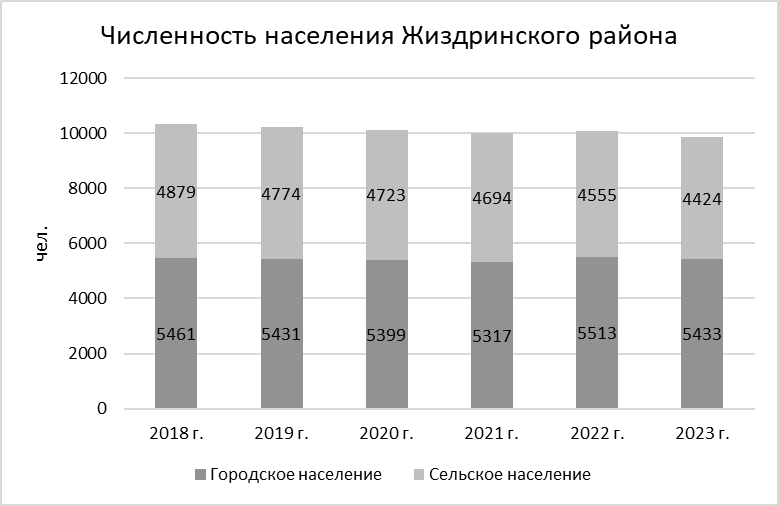 Рисунок 2.1. Динамика численности населения Жиздринского района Калужской области в 2018-2023 гг. (данные на начало года)Численность населения Жиздринского района характеризуется сокращением (рисунок 2.1). С 2018 года по 2023 год сокращение численности населения района составило 483 чел. или 4,7%. При этом снижение численности населения происходит за счет сельских жителей, тогда как численность населения города Жиздра остается достаточно стабильным.Город Жиздра является городским населенным пунктом, остальные населенные пункты Жиздринского района Калужской области относятся к сельским населенным пунктам.Возрастная структура населения Жиздринского района Калужской области на начало 2023 года отражена в таблице 2.2.Таблица 2.2Возрастная структура населения Жиздринского района Калужской области (по данным статистики на начало 2023 года)Возрастная структура населения Жиздринского района характеризуется превышением в общей численности населения Жиздринского района доли населения старше трудоспособного возраста над долей населения моложе трудоспособного возраста (26% и 19% соответственно), что свидетельствует о регрессивном типе структуры населения.Согласно РНГП Калужской области, Жиздринский район относится к территориальному типу «В» – низко урбанизированный ареал с низкой плотностью населения.Стратегия социально-экономического развития муниципального района и план мероприятий по ее реализацииОсновным документом комплексного социально-экономического развития Жиздринского района является Стратегия социально-экономического развития муниципального района «Жиздринский район» Калужской области до 2030 года (далее – Стратегия развития Жиздринского района), утвержденная постановлением администрации муниципального района «Жиздринский район» от 31.12.2019 № 619.Стратегическая цель развития Жиздринского района заключается в повышении качества жизни населения в результате создания конкурентоспособной и устойчиво функционирующей социально-экономической среды.Приоритетными задачами Стратегии развития Жиздринского района являются:1. Повышение уровня и качества жизни населения.2. Создание благоприятного инвестиционного климата.3. Повышение эффективности использования ресурсов территории и развитие гражданского общества.Приоритет 1. Повышение уровня и качества жизни населения.Наиболее важным и наиболее динамичным фактором социально-экономического развития является человеческий капитал. В настоящее время от степени формирования человеческого капитала зависит очень многое, в том числе и экономический рост.В целях обеспечения реализации функций в части формирования человеческого капитала необходимо решить следующие задачи:развитие системы образования на всех уровнях;развитие культуры;развитие физической культуры и спорта;молодежная политика;социальная поддержка населения;обеспечение доступности жилья;развитие энергосбережения в ЖКХ;развитие дорожного хозяйства;обеспечение безопасности жизнедеятельности.Приоритет 2. Создание благоприятного инвестиционного климата.Основной задачей инвестиционной политики является создание условий для привлечения инвестиций во все сферы экономики Жиздринского района (сельское хозяйство, предпринимательство, туризм).Дальнейшее развитие промышленности района предусматривается за счет максимального использования мощностей действующих предприятий, а также их диверсификации, ориентированной на производство продукции, отвечающей современным требованиям.Приоритет 3. Повышение эффективности использования ресурсов территории и развитие гражданского общества.Необходимость развития и состоятельность местного самоуправления заключается в том, что местное самоуправление несет в себе инновационный потенциал использования современных методов и приемов работы с гражданами и населением. Важнейшей целью развития местного самоуправления является развитие социальной, независимой, финансово состоятельной власти на местах.Реализация стратегических планов требует новых подходов в муниципальном управлении, связанных с освоением действенных инструментов муниципального управления, децентрализацией управленческих действий, многоканальностью финансирования, участием местного сообщества, согласованием интересов с бизнесом и государственной властью разного уровня.Главными принципами деятельности органов местного самоуправления должны стать информационная открытость и объективность предоставляемой информации.Обеспечение рационального использования экономического потенциала территории района требует перехода к сбалансированному пространственно-территориальному развитию, обеспечению оптимальной системы расселения в соответствие с задачами развития и размещения производительных сил района и рационального использования экономического потенциала территории.Реализация Стратегии развития Жиздринского района осуществляется в три этапа: 2019-2021 гг., 2022-2025 гг., 2026-2030 гг.Первый этап (2019-2021 годы) заключался в настройке основных механизмов реализации муниципальной социально-экономической политики. Темпы роста основных экономических показателей – на умеренном, но устойчивом уровне. Создание условий для динамичного экономического роста будет сопровождалось созданием условий для перехода к инновационному сценарию развития, формированием механизма активизации и сопровождения инвестиционной деятельности.Второй этап (2022-2025 годы) – будут получены первые значимые результаты реализации новых подходов к управлению развитием Жиздринского района. Предполагается увеличение темпов экономического роста основных показателей. Данный этап базируется на реализации конкурентных преимуществ муниципального района.Третий этап (2026-2030 годы) – закрепление конкурентных преимуществ инновационного развития. Ожидается ускорение темпов экономического развития района на основе диверсифицированной экономики. Данный этап должен стать результативным в реализации социально-ориентированной политики и повышения качества человеческого капитала.Основные показали Стратегии развития Жиздринского района и плана мероприятий по ее реализации, влияющие на установление показателей местных нормативов градостроительного проектирования, представлены в таблице 2.3.Таблица 2.3Основные показатели Стратегии развития Жиздринского района, влияющие на установление показателей МНГПВиды объектов местного значения муниципального района, для которых разрабатываются местные нормативы градостроительного проектированияВ соответствии с ч. 3 ст. 29.2 Градостроительного кодекса РФ нормативы градостроительного проектирования муниципального района устанавливают совокупность расчетных показателей минимально допустимого уровня обеспеченности объектами местного значения муниципального района, относящимися к областям, указанным в пункте 1 части 3 статьи 19 Градостроительного Кодекса РФ, иными объектами местного значения муниципального района населения муниципального района и расчетных показателей максимально допустимого уровня территориальной доступности таких объектов для населения муниципального района.Перечень объектов местного значения Жиздринского района для целей настоящих МНГП подготовлен на основании:статьи 19 Градостроительного кодекса Российской Федерации;статьи 15 Федерального закона от 06.10.2003 № 131-ФЗ «Об общих принципах организации местного самоуправления в Российской Федерации» (далее – Федеральный закон от 06.10.2003 № 131-ФЗ);статьи 3.2 Закона Калужской области от 04.10.2004 № 344-ОЗ «О градостроительной деятельности в Калужской области» (ред. от 26.04.2023);Устава муниципального района «Жиздринский район» Калужской области.В качестве базового перечня видов объектов местного значения, в отношении которых разрабатываются Местные нормативы градостроительного проектирования Жиздринского района, принят перечень видов объектов местного значения муниципального района, отнесенных к таковым градостроительным законодательством Российской Федерации, входят объекты, относящиеся к областям:а) электро- и газоснабжение поселений;б) автомобильные дороги местного значения вне границ населенных пунктов в границах муниципального района;в) образование;г) здравоохранение;д) физическая культура и массовый спорт;е) обработка, утилизация, обезвреживание, размещение твердых коммунальных отходов;ж) иные области в связи с решением вопросов местного значения муниципального района.Иные области в связи с решением вопросов местного значения муниципального района определялись в соответствии с Уставом Жиздринского района Калужской области. Так, в соответствии с Уставом муниципального района «Жиздринский район» к объектам местного значения муниципального района отнесены:1) объекты электро-, тепло-, газо- и водоснабжения населения, водоотведения сельских поселений;2) автомобильных дорог местного значения в границах населенных пунктов сельских поселений, в том числе парковки;3) объекты транспортного обслуживания населения сельских поселений;3) объекты муниципальных учреждений культуры: библиотеки сельских поселений;4) объекты жилищного строительства на территории сельских поселений.Объекты здравоохранения не являются объектами местного значения муниципального района, относятся к объектам регионального значения. Расчетные показатели для данных объектов устанавливаются в региональных нормативах градостроительного проектирования Калужской области.Обоснование расчетных показателей, содержащихся в основной частиТаблица 2.4Объекты местного значения муниципального района в области электро- и газоснабжения поселенийТаблица 2.5Объекты местного значения муниципального района в области тепло-, водоснабжения и водоотведения сельских поселенийТаблица 2.6Объекты местного значения муниципального района в области автомобильных дорог местного значения и транспортаТаблица 2.7Объекты местного значения муниципального района в области организации сети велосипедных дорожек в сельских поселенияхТаблица 2.8Объекты местного значения муниципального района в области организации автомобильных стоянок на территории сельских поселенийТаблица 2.9Объекты местного значения муниципального района в области образованияТаблица 2.10Объекты местного значения муниципального района в области физической культуры и массового спортаТаблица 2.11Объекты местного значения муниципального района в области сбора, транспортирования, обработки, утилизации, обезвреживания, размещения отходовТаблица 2.12Объекты местного значения муниципального района в области содержания мест захороненияТаблица 2.13Объекты местного значения муниципального района в области культурыТаблица 2.14Объекты местного значения муниципального района в области торговли, общественного питания и бытового обслуживанияТаблица 2.15Объекты местного значения муниципального района в области деятельности органов местного самоуправленияТаблица 2.16Объекты местного значения муниципального района в области организации архивного делаТаблица 2.17Объекты местного значения муниципального района в области предупреждения чрезвычайных ситуаций и ликвидации их последствийТаблица 2.18Объекты местного значения муниципального района в области обеспечения общественного правопорядкаПравила и область применения расчетных показателейОбласть применения расчетных показателейДействие местных нормативов градостроительного проектирования Жиздринского района распространяется на всю территорию Жиздринского района, на правоотношения, возникшие после утверждения настоящих МНГП. Настоящие МНГП Жиздринского района устанавливают совокупность расчетных показателей минимально допустимого уровня обеспеченности объектами местного значения муниципального района населения муниципального района и расчетных показателей максимально допустимого уровня территориальной доступности таких объектов для населения муниципального района. Расчетные показатели минимально допустимого уровня обеспеченности объектами местного значения муниципального района и расчетные показатели максимально допустимого уровня территориальной доступности таких объектов для населения муниципального района, установленные в МНГП Жиздринского района, применяются при подготовке схемы территориального планирования муниципального района, генеральных планов поселений, правил землепользования и застройки поселений, документации по планировке территории. Расчетные показатели подлежат применению разработчиком градостроительной документации, заказчиком градостроительной документации и иными заинтересованными лицами при оценке качества градостроительной документации в части установления соответствия её решений целям повышения качества жизни населения. Расчетные показатели применяются также при осуществлении государственного контроля за соблюдением органами местного самоуправления Жиздринского района законодательства о градостроительной деятельности. Правила применения расчетных показателейВ процессе подготовки схемы территориального планирования муниципального района, генеральных планов поселений, входящих в состав Жиздринского района, необходимо применять расчетные показатели уровня минимальной обеспеченности объектами местного значения муниципального района и уровня максимальной территориальной доступности таких объектов.  В ходе подготовки документации по планировке территории в границах муниципального района следует учитывать расчетные показатели минимально допустимых площадей территорий, необходимых для размещения объектов местного значения муниципального района, и расчетные показатели минимально допустимых площадей территорий для размещения соответствующих объектов. При планировании размещения в границах территории проекта планировки различных объектов следует оценивать обеспеченности рассматриваемой территории объектами соответствующего вида, которые расположены (или могут быть расположены) не только в границах данной территории, но также и вне ее границ в пределах максимальной территориальной доступности, установленной для соответствующих объектов. Расчетные показатели минимально допустимого уровня обеспеченности объектам местного значения муниципального района, а также максимально допустимого уровня территориальной доступности таких объектов, установленные в настоящих МНГП, применяются при определении местоположения планируемых к размещению объектов местного значения муниципального района в схеме территориального планирования Жиздринского района, в генеральных планах поселений, входящих в состав района, (в том числе, при определении функциональных зон, в границах которых планируется размещение указанных объектов), а также при определении зон планируемого размещения объектов местного значения муниципального района. При определении местоположения планируемых к размещению объектов местного значения муниципального района в целях подготовки схемы территориального планирования муниципального района, документации по планировке территории следует учитывать наличие на территории в границах подготавливаемого проекта подобных объектов, их параметры (площадь, емкость, вместимость, уровень территориальной доступности). МНГП Жиздринского района имеют приоритет перед РНГП Калужской области в случае, если расчетные показатели минимально допустимого уровня обеспеченности объектами местного значения муниципального района населения муниципального района, установленные МНГП Жиздринского района выше соответствующих предельных значений расчетных показателей, установленных РНГП Калужской области. В случае, если расчетные показатели минимально допустимого уровня обеспеченности объектами местного значения муниципального района населения муниципального района, установленные МНГП Жиздринского района, окажутся ниже уровня соответствующих предельных значений расчетных показателей, установленных РНГП Калужской области, то применяются предельные расчетные показатели РНГП Калужской области.МНГП Жиздринского района имеют приоритет перед РНГП Калужской области в случае, если расчетные показатели максимально допустимого уровня территориальной доступности объектов местного значения муниципального района для населения муниципального района, установленные МНГП Жиздринского района ниже соответствующих предельных значений расчетных показателей, установленных РНГП Калужской области. В случае, если расчетные показатели максимально допустимого уровня территориальной доступности объектов местного значения муниципального района для населения муниципального района, установленные МНГП Жиздринского района, окажутся выше уровня соответствующих предельных значений расчетных показателей, установленных РНГП Калужской области, то применяются предельные расчетные показатели РНГП Калужской области.При отмене и (или) изменении действующих нормативных документов Российской Федерации и (или) Калужской области, в том числе тех, требования которых были учтены при подготовке настоящих МНГП и на которые дается ссылка в настоящих МНГП, следует руководствоваться нормами, вводимыми взамен отмененных.Заказчик: Администрация (исполнительно-распорядительный орган) муниципального района «Жиздринский район» Калужской областиМуниципальный контракт № 4НГПот 26 сентября 2023 годаГенеральный директор ООО «САРСТРОЙНИИПРОЕКТ» Т.Ю. БазановаНаименование вида объектаТип расчетного показателяНаименование расчетного показателя, единица измеренияЗначение расчетного показателяЗначение расчетного показателяЗначение расчетного показателяЗначение расчетного показателяОбъекты электроснабжения поселенийРасчетный показатель минимально допустимого уровня обеспеченностиОбъем электропотребления, кВт*ч/ чел. в год [1]Город ЖиздраБез стационарных плит, без кондиционеровБез стационарных плит, без кондиционеров1360Объекты электроснабжения поселенийРасчетный показатель минимально допустимого уровня обеспеченностиОбъем электропотребления, кВт*ч/ чел. в год [1]Город ЖиздраБез стационарных плит, с кондиционерамиБез стационарных плит, с кондиционерами1600Объекты электроснабжения поселенийРасчетный показатель минимально допустимого уровня обеспеченностиОбъем электропотребления, кВт*ч/ чел. в год [1]Город ЖиздраСо стационарными электроплитами (100% охвата), без кондиционеровСо стационарными электроплитами (100% охвата), без кондиционеров1680Объекты электроснабжения поселенийРасчетный показатель минимально допустимого уровня обеспеченностиОбъем электропотребления, кВт*ч/ чел. в год [1]Город ЖиздраСо стационарными электроплитами (100% охвата), с кондиционерамиСо стационарными электроплитами (100% охвата), с кондиционерами1920Объекты электроснабжения поселенийРасчетный показатель минимально допустимого уровня обеспеченностиОбъем электропотребления, кВт*ч/ чел. в год [1]Сельские населенные пунктыБез стационарных плит, без кондиционеровБез стационарных плит, без кондиционеров950Объекты электроснабжения поселенийРасчетный показатель минимально допустимого уровня обеспеченностиОбъем электропотребления, кВт*ч/ чел. в год [1]Сельские населенные пунктыБез стационарных плит, с кондиционерамиБез стационарных плит, с кондиционерами1188Объекты электроснабжения поселенийРасчетный показатель минимально допустимого уровня обеспеченностиОбъем электропотребления, кВт*ч/ чел. в год [1]Сельские населенные пунктыСо стационарными электроплитами (100% охвата), без кондиционеровСо стационарными электроплитами (100% охвата), без кондиционеров1350Объекты электроснабжения поселенийРасчетный показатель минимально допустимого уровня обеспеченностиОбъем электропотребления, кВт*ч/ чел. в год [1]Сельские населенные пунктыСо стационарными электроплитами (100% охвата), с кондиционерамиСо стационарными электроплитами (100% охвата), с кондиционерами1688Объекты электроснабжения поселенийРасчетный показатель минимально допустимого уровня обеспеченностиГодовое число часов использования максимума электрической нагрузки, чГород ЖиздраБез стационарных плит, без кондиционеровБез стационарных плит, без кондиционеров4160Объекты электроснабжения поселенийРасчетный показатель минимально допустимого уровня обеспеченностиГодовое число часов использования максимума электрической нагрузки, чГород ЖиздраБез стационарных плит, с кондиционерамиБез стационарных плит, с кондиционерами4560Объекты электроснабжения поселенийРасчетный показатель минимально допустимого уровня обеспеченностиГодовое число часов использования максимума электрической нагрузки, чГород ЖиздраСо стационарными электроплитами (100% охвата), без кондиционеровСо стационарными электроплитами (100% охвата), без кондиционеров4240Объекты электроснабжения поселенийРасчетный показатель минимально допустимого уровня обеспеченностиГодовое число часов использования максимума электрической нагрузки, чГород ЖиздраСо стационарными электроплитами (100% охвата), с кондиционерамиСо стационарными электроплитами (100% охвата), с кондиционерами4640Объекты электроснабжения поселенийРасчетный показатель минимально допустимого уровня обеспеченностиГодовое число часов использования максимума электрической нагрузки, чСельские населенные пунктыБез стационарных плит, без кондиционеровБез стационарных плит, без кондиционеров4100Объекты электроснабжения поселенийРасчетный показатель минимально допустимого уровня обеспеченностиГодовое число часов использования максимума электрической нагрузки, чСельские населенные пунктыБез стационарных плит, с кондиционерамиБез стационарных плит, с кондиционерами4500Объекты электроснабжения поселенийРасчетный показатель минимально допустимого уровня обеспеченностиГодовое число часов использования максимума электрической нагрузки, чСельские населенные пунктыСо стационарными электроплитами (100% охвата), без кондиционеровСо стационарными электроплитами (100% охвата), без кондиционеров4000Объекты электроснабжения поселенийРасчетный показатель минимально допустимого уровня обеспеченностиГодовое число часов использования максимума электрической нагрузки, чСельские населенные пунктыСо стационарными электроплитами (100% охвата), с кондиционерамиСо стационарными электроплитами (100% охвата), с кондиционерами4600Объекты электроснабжения поселенийРасчетный показатель максимально допустимого уровня территориальной доступностиНе нормируетсяНе нормируетсяНе нормируетсяНе нормируетсяНе нормируетсяОбъекты газоснабжения поселенийРасчетный показатель минимально допустимого уровня обеспеченностиОбъем газопотребления, куб. м/год на 1 чел. [2]Централизованное горячее водоснабжениеЦентрализованное горячее водоснабжение120120Объекты газоснабжения поселенийРасчетный показатель минимально допустимого уровня обеспеченностиОбъем газопотребления, куб. м/год на 1 чел. [2]Горячее водоснабжение от газовых водонагревателейГорячее водоснабжение от газовых водонагревателей300300Объекты газоснабжения поселенийРасчетный показатель минимально допустимого уровня обеспеченностиОбъем газопотребления, куб. м/год на 1 чел. [2]Отсутствие всяких видов горячего водоснабженияГород Жиздра180180Объекты газоснабжения поселенийРасчетный показатель минимально допустимого уровня обеспеченностиОбъем газопотребления, куб. м/год на 1 чел. [2]Отсутствие всяких видов горячего водоснабженияСельские населенные пункты220220Объекты газоснабжения поселенийРасчетный показатель максимально допустимого уровня территориальной доступностиНе нормируетсяНе нормируетсяНе нормируетсяНе нормируетсяНе нормируетсяПримечания:1. Приведенные укрупненные показатели предусматривают электропотребление жилыми и общественными зданиями, объектами коммунально-бытового обслуживания и транспортного обслуживания, наружным освещением.2. Укрупненные показатели потребления газа приведены при теплоте сгорания газа 34 МДж/куб. м (8000 ккал/куб. м).3. Удельное водопотребление включает расходы воды на хозяйственно-питьевые и бытовые нужды в общественных зданиях (по классификации, принятой в СП 44.13330.2011), за исключением расходов воды для домов отдыха, санитарно-туристских комплексов и детских оздоровительных лагерей, которые должны приниматься согласно СП 30.13330.2020 и технологическим данным.4. Количество воды на нужды промышленности, обеспечивающей население продуктами, и неучтенные расходы при соответствующем обосновании допускается принимать дополнительно в размере 10-20% суммарного расхода на хозяйственно-питьевые нужды населенного пункта.Примечания:1. Приведенные укрупненные показатели предусматривают электропотребление жилыми и общественными зданиями, объектами коммунально-бытового обслуживания и транспортного обслуживания, наружным освещением.2. Укрупненные показатели потребления газа приведены при теплоте сгорания газа 34 МДж/куб. м (8000 ккал/куб. м).3. Удельное водопотребление включает расходы воды на хозяйственно-питьевые и бытовые нужды в общественных зданиях (по классификации, принятой в СП 44.13330.2011), за исключением расходов воды для домов отдыха, санитарно-туристских комплексов и детских оздоровительных лагерей, которые должны приниматься согласно СП 30.13330.2020 и технологическим данным.4. Количество воды на нужды промышленности, обеспечивающей население продуктами, и неучтенные расходы при соответствующем обосновании допускается принимать дополнительно в размере 10-20% суммарного расхода на хозяйственно-питьевые нужды населенного пункта.Примечания:1. Приведенные укрупненные показатели предусматривают электропотребление жилыми и общественными зданиями, объектами коммунально-бытового обслуживания и транспортного обслуживания, наружным освещением.2. Укрупненные показатели потребления газа приведены при теплоте сгорания газа 34 МДж/куб. м (8000 ккал/куб. м).3. Удельное водопотребление включает расходы воды на хозяйственно-питьевые и бытовые нужды в общественных зданиях (по классификации, принятой в СП 44.13330.2011), за исключением расходов воды для домов отдыха, санитарно-туристских комплексов и детских оздоровительных лагерей, которые должны приниматься согласно СП 30.13330.2020 и технологическим данным.4. Количество воды на нужды промышленности, обеспечивающей население продуктами, и неучтенные расходы при соответствующем обосновании допускается принимать дополнительно в размере 10-20% суммарного расхода на хозяйственно-питьевые нужды населенного пункта.Примечания:1. Приведенные укрупненные показатели предусматривают электропотребление жилыми и общественными зданиями, объектами коммунально-бытового обслуживания и транспортного обслуживания, наружным освещением.2. Укрупненные показатели потребления газа приведены при теплоте сгорания газа 34 МДж/куб. м (8000 ккал/куб. м).3. Удельное водопотребление включает расходы воды на хозяйственно-питьевые и бытовые нужды в общественных зданиях (по классификации, принятой в СП 44.13330.2011), за исключением расходов воды для домов отдыха, санитарно-туристских комплексов и детских оздоровительных лагерей, которые должны приниматься согласно СП 30.13330.2020 и технологическим данным.4. Количество воды на нужды промышленности, обеспечивающей население продуктами, и неучтенные расходы при соответствующем обосновании допускается принимать дополнительно в размере 10-20% суммарного расхода на хозяйственно-питьевые нужды населенного пункта.Примечания:1. Приведенные укрупненные показатели предусматривают электропотребление жилыми и общественными зданиями, объектами коммунально-бытового обслуживания и транспортного обслуживания, наружным освещением.2. Укрупненные показатели потребления газа приведены при теплоте сгорания газа 34 МДж/куб. м (8000 ккал/куб. м).3. Удельное водопотребление включает расходы воды на хозяйственно-питьевые и бытовые нужды в общественных зданиях (по классификации, принятой в СП 44.13330.2011), за исключением расходов воды для домов отдыха, санитарно-туристских комплексов и детских оздоровительных лагерей, которые должны приниматься согласно СП 30.13330.2020 и технологическим данным.4. Количество воды на нужды промышленности, обеспечивающей население продуктами, и неучтенные расходы при соответствующем обосновании допускается принимать дополнительно в размере 10-20% суммарного расхода на хозяйственно-питьевые нужды населенного пункта.Примечания:1. Приведенные укрупненные показатели предусматривают электропотребление жилыми и общественными зданиями, объектами коммунально-бытового обслуживания и транспортного обслуживания, наружным освещением.2. Укрупненные показатели потребления газа приведены при теплоте сгорания газа 34 МДж/куб. м (8000 ккал/куб. м).3. Удельное водопотребление включает расходы воды на хозяйственно-питьевые и бытовые нужды в общественных зданиях (по классификации, принятой в СП 44.13330.2011), за исключением расходов воды для домов отдыха, санитарно-туристских комплексов и детских оздоровительных лагерей, которые должны приниматься согласно СП 30.13330.2020 и технологическим данным.4. Количество воды на нужды промышленности, обеспечивающей население продуктами, и неучтенные расходы при соответствующем обосновании допускается принимать дополнительно в размере 10-20% суммарного расхода на хозяйственно-питьевые нужды населенного пункта.Примечания:1. Приведенные укрупненные показатели предусматривают электропотребление жилыми и общественными зданиями, объектами коммунально-бытового обслуживания и транспортного обслуживания, наружным освещением.2. Укрупненные показатели потребления газа приведены при теплоте сгорания газа 34 МДж/куб. м (8000 ккал/куб. м).3. Удельное водопотребление включает расходы воды на хозяйственно-питьевые и бытовые нужды в общественных зданиях (по классификации, принятой в СП 44.13330.2011), за исключением расходов воды для домов отдыха, санитарно-туристских комплексов и детских оздоровительных лагерей, которые должны приниматься согласно СП 30.13330.2020 и технологическим данным.4. Количество воды на нужды промышленности, обеспечивающей население продуктами, и неучтенные расходы при соответствующем обосновании допускается принимать дополнительно в размере 10-20% суммарного расхода на хозяйственно-питьевые нужды населенного пункта.Наименование вида объектаТип расчетного показателяНаименование расчетного показателя, единица измеренияЗначение расчетного показателяЗначение расчетного показателяОбъекты теплоснабжения сельских поселенийРасчетный показатель минимально допустимого уровня обеспеченностиОбъем теплопотребления, Гкал/год на 1 чел.При наличии в квартире газовой плиты и централизованного горячего водоснабжения при газоснабжении природным газом0,97Объекты теплоснабжения сельских поселенийРасчетный показатель минимально допустимого уровня обеспеченностиОбъем теплопотребления, Гкал/год на 1 чел.При наличии в квартире газовой плиты и газового водонагревателя (при отсутствии централизованного горячего водоснабжения) при газоснабжении природным газом2,40Объекты теплоснабжения сельских поселенийРасчетный показатель минимально допустимого уровня обеспеченностиОбъем теплопотребления, Гкал/год на 1 чел.При наличии в квартире газовой плиты и отсутствии централизованного горячего водоснабжения и газового водонагревателя при газоснабжении природным газом1,43Объекты теплоснабжения сельских поселенийРасчетный показатель максимально допустимого уровня территориальной доступностиНе нормируетсяНе нормируетсяНе нормируетсяОбъекты водоснабжения сельских поселенийРасчетный показатель минимально допустимого уровня обеспеченностиОбъем водопотребления, л/сут. на 1 чел. [1, 2]Застройка зданиями, оборудованными внутренним водопроводом и канализацией, с ванными и местными водонагревателями140Объекты водоснабжения сельских поселенийРасчетный показатель минимально допустимого уровня обеспеченностиОбъем водопотребления, л/сут. на 1 чел. [1, 2]То же, с централизованным горячим водоснабжением165Объекты водоснабжения сельских поселенийРасчетный показатель максимально допустимого уровня территориальной доступностиНе нормируетсяНе нормируетсяНе нормируетсяОбъекты водоотведения сельских поселенийРасчетный показатель минимально допустимого уровня обеспеченностиОбъем водоотведения, л/сут. на 1 чел.Застройка зданиями, оборудованными внутренним водопроводом и канализацией, с ванными и местными водонагревателями140Объекты водоотведения сельских поселенийРасчетный показатель минимально допустимого уровня обеспеченностиОбъем водоотведения, л/сут. на 1 чел.То же, с централизованным горячим водоснабжением165Объекты водоотведения сельских поселенийРасчетный показатель максимально допустимого уровня территориальной доступностиНе нормируетсяНе нормируетсяНе нормируетсяПримечания:1. Удельное водопотребление включает расходы воды на хозяйственно-питьевые и бытовые нужды в общественных зданиях (по классификации, принятой в СП 44.13330.2011), за исключением расходов воды для домов отдыха, санитарно-туристских комплексов и детских оздоровительных лагерей, которые должны приниматься согласно СП 30.13330.2020 и технологическим данным.2. Количество воды на нужды промышленности, обеспечивающей население продуктами, и неучтенные расходы при соответствующем обосновании допускается принимать дополнительно в размере 10-20% суммарного расхода на хозяйственно-питьевые нужды населенного пункта.Примечания:1. Удельное водопотребление включает расходы воды на хозяйственно-питьевые и бытовые нужды в общественных зданиях (по классификации, принятой в СП 44.13330.2011), за исключением расходов воды для домов отдыха, санитарно-туристских комплексов и детских оздоровительных лагерей, которые должны приниматься согласно СП 30.13330.2020 и технологическим данным.2. Количество воды на нужды промышленности, обеспечивающей население продуктами, и неучтенные расходы при соответствующем обосновании допускается принимать дополнительно в размере 10-20% суммарного расхода на хозяйственно-питьевые нужды населенного пункта.Примечания:1. Удельное водопотребление включает расходы воды на хозяйственно-питьевые и бытовые нужды в общественных зданиях (по классификации, принятой в СП 44.13330.2011), за исключением расходов воды для домов отдыха, санитарно-туристских комплексов и детских оздоровительных лагерей, которые должны приниматься согласно СП 30.13330.2020 и технологическим данным.2. Количество воды на нужды промышленности, обеспечивающей население продуктами, и неучтенные расходы при соответствующем обосновании допускается принимать дополнительно в размере 10-20% суммарного расхода на хозяйственно-питьевые нужды населенного пункта.Примечания:1. Удельное водопотребление включает расходы воды на хозяйственно-питьевые и бытовые нужды в общественных зданиях (по классификации, принятой в СП 44.13330.2011), за исключением расходов воды для домов отдыха, санитарно-туристских комплексов и детских оздоровительных лагерей, которые должны приниматься согласно СП 30.13330.2020 и технологическим данным.2. Количество воды на нужды промышленности, обеспечивающей население продуктами, и неучтенные расходы при соответствующем обосновании допускается принимать дополнительно в размере 10-20% суммарного расхода на хозяйственно-питьевые нужды населенного пункта.Примечания:1. Удельное водопотребление включает расходы воды на хозяйственно-питьевые и бытовые нужды в общественных зданиях (по классификации, принятой в СП 44.13330.2011), за исключением расходов воды для домов отдыха, санитарно-туристских комплексов и детских оздоровительных лагерей, которые должны приниматься согласно СП 30.13330.2020 и технологическим данным.2. Количество воды на нужды промышленности, обеспечивающей население продуктами, и неучтенные расходы при соответствующем обосновании допускается принимать дополнительно в размере 10-20% суммарного расхода на хозяйственно-питьевые нужды населенного пункта.Наименование вида объектаТип расчетного показателяНаименование расчетного показателя, единица измеренияЗначение расчетного показателяЗначение расчетного показателяАвтомобильные дороги общего пользования местного значенияРасчетный показатель минимально допустимого уровня обеспеченностиПлотность автомобильных дорог местного значения, км/1000 кв. км357,4357,4Автомобильные дороги общего пользования местного значенияРасчетный показатель минимально допустимого уровня обеспеченностиДоля протяженности автомобильных дорог общего пользования местного значения, соответствующих нормативным требованиям к транспортно-эксплуатационным показателям, %2025 г.50,3Автомобильные дороги общего пользования местного значенияРасчетный показатель минимально допустимого уровня обеспеченностиДоля протяженности автомобильных дорог общего пользования местного значения, соответствующих нормативным требованиям к транспортно-эксплуатационным показателям, %2030 г.51,5Автомобильные дороги общего пользования местного значенияРасчетный показатель максимально допустимого уровня территориальной доступностиНе нормируетсяНе нормируетсяНе нормируетсяАвтовокзал (автостанция) межмуниципального сообщенияРасчетный показатель минимально допустимого уровня обеспеченностиКоличество объектов на район, ед.11Автовокзал (автостанция) межмуниципального сообщенияРасчетный показатель максимально допустимого уровня территориальной доступностиНе нормируетсяНе нормируетсяНе нормируетсяАвтозаправочные станции Расчетный показатель минимально допустимого уровня обеспеченностиКоличество топливораздаточных колонок, ед. на 1200 легковых автомобилей11Автозаправочные станции Расчетный показатель максимально допустимого уровня территориальной доступностиНе нормируетсяНе нормируетсяНе нормируетсяСтанции технического обслуживанияРасчетный показатель минимально допустимого уровня обеспеченностиКоличество постов, ед. на 200 легковых автомобилей11Станции технического обслуживанияРасчетный показатель максимально допустимого уровня территориальной доступностиНе нормируетсяНе нормируетсяНе нормируетсяНаименование вида объектаТип расчетного показателяНаименование расчетного показателя, единица измеренияЗначения расчетного показателяЗначения расчетного показателяЗначения расчетного показателяВелосипедные дорожкиРасчетный показатель минимально допустимого уровня обеспеченностиУдельная протяженность велосипедной дорожки, м на 1 велосипедиста606060Велосипедные дорожкиРасчетный показатель минимально допустимого уровня обеспеченностиДлина велосипедных дорожек вне границ населенных пунктов, кмНе нормируетсяНе нормируетсяНе нормируетсяВелосипедные дорожкиРасчетный показатель минимально допустимого уровня обеспеченностиШирина проезжей части для однополосного одностороннего движения, мПри новом строительствеПри новом строительстве1,0Велосипедные дорожкиРасчетный показатель минимально допустимого уровня обеспеченностиШирина проезжей части для однополосного одностороннего движения, мВ стесненных условияхВ стесненных условиях0,75Велосипедные дорожкиРасчетный показатель минимально допустимого уровня обеспеченностиШирина проезжей части для двухполосного одностороннего движения, мПри новом строительствеПри новом строительстве1,75Велосипедные дорожкиРасчетный показатель минимально допустимого уровня обеспеченностиШирина проезжей части для двухполосного одностороннего движения, мВ стесненных условияхВ стесненных условиях1,5Велосипедные дорожкиРасчетный показатель минимально допустимого уровня обеспеченностиШирина проезжей части для двухполосного движения со встречным движением, мПри новом строительствеПри новом строительстве2,5Велосипедные дорожкиРасчетный показатель минимально допустимого уровня обеспеченностиШирина проезжей части для двухполосного движения со встречным движением, мВ стесненных условияхВ стесненных условиях2,0Велосипедные дорожкиРасчетный показатель минимально допустимого уровня обеспеченностиШирина велосипедной и пешеходной дорожки с разделением движения дорожной разметкой, мШирина пешеходной дорожкиШирина пешеходной дорожки1,5Велосипедные дорожкиРасчетный показатель минимально допустимого уровня обеспеченностиШирина велосипедной и пешеходной дорожки с разделением движения дорожной разметкой, мШирина велосипедной дорожкиПри новом строительстве2,5Велосипедные дорожкиРасчетный показатель минимально допустимого уровня обеспеченностиШирина велосипедной и пешеходной дорожки с разделением движения дорожной разметкой, мШирина велосипедной дорожкиВ стесненных условиях1,5Велосипедные дорожкиРасчетный показатель минимально допустимого уровня обеспеченностиШирина полосы для велосипедистов, мПри новом строительствеПри новом строительстве1,2Велосипедные дорожкиРасчетный показатель минимально допустимого уровня обеспеченностиШирина полосы для велосипедистов, мВ стесненных условияхВ стесненных условиях0,9Велосипедные дорожкиРасчетный показатель минимально допустимого уровня обеспеченностиГабарит по высоте, мПри новом строительствеПри новом строительстве2,5Велосипедные дорожкиРасчетный показатель минимально допустимого уровня обеспеченностиГабарит по высоте, мВ стесненных условияхВ стесненных условиях2,25Велосипедные дорожкиРасчетный показатель минимально допустимого уровня обеспеченностиШирина велопешеходной дорожки, м1,51,51,5Велосипедные дорожкиРасчетный показатель минимально допустимого уровня обеспеченностиШирина обочин велосипедной дорожки, м0,50,50,5Велосипедные дорожкиРасчетный показатель минимально допустимого уровня обеспеченностиРасстояние до бокового препятствия, м0,50,50,5Велосипедные дорожкиРасчетный показатель максимально допустимого уровня территориальной доступностиНе нормируетсяНе нормируетсяНе нормируетсяНе нормируетсяВелосипедные парковкиРасчетный показатель минимально допустимого уровня обеспеченностиЧисло парковочных мест для велосипедистов у социально-значимых объектов, парковочных мест на 1 объект303030Велосипедные парковкиРасчетный показатель максимально допустимого уровня территориальной доступностиНе нормируетсяНе нормируетсяНе нормируетсяНе нормируетсяПримечания:1. Проектирование велодорожек следует осуществлять в соответствии с требованиями раздела 6 ГОСТ 33150-2014 «Дороги автомобильные общего пользования. Проектирование пешеходных и велосипедных дорожек. Общие требования».2. При определении общей протяженности велосипедных дорожек в границах населенных пунктов учитывается необходимость обеспечения единовременного передвижения не менее 5% всех велосипедистов в населенном пунктеПримечания:1. Проектирование велодорожек следует осуществлять в соответствии с требованиями раздела 6 ГОСТ 33150-2014 «Дороги автомобильные общего пользования. Проектирование пешеходных и велосипедных дорожек. Общие требования».2. При определении общей протяженности велосипедных дорожек в границах населенных пунктов учитывается необходимость обеспечения единовременного передвижения не менее 5% всех велосипедистов в населенном пунктеПримечания:1. Проектирование велодорожек следует осуществлять в соответствии с требованиями раздела 6 ГОСТ 33150-2014 «Дороги автомобильные общего пользования. Проектирование пешеходных и велосипедных дорожек. Общие требования».2. При определении общей протяженности велосипедных дорожек в границах населенных пунктов учитывается необходимость обеспечения единовременного передвижения не менее 5% всех велосипедистов в населенном пунктеПримечания:1. Проектирование велодорожек следует осуществлять в соответствии с требованиями раздела 6 ГОСТ 33150-2014 «Дороги автомобильные общего пользования. Проектирование пешеходных и велосипедных дорожек. Общие требования».2. При определении общей протяженности велосипедных дорожек в границах населенных пунктов учитывается необходимость обеспечения единовременного передвижения не менее 5% всех велосипедистов в населенном пунктеПримечания:1. Проектирование велодорожек следует осуществлять в соответствии с требованиями раздела 6 ГОСТ 33150-2014 «Дороги автомобильные общего пользования. Проектирование пешеходных и велосипедных дорожек. Общие требования».2. При определении общей протяженности велосипедных дорожек в границах населенных пунктов учитывается необходимость обеспечения единовременного передвижения не менее 5% всех велосипедистов в населенном пунктеПримечания:1. Проектирование велодорожек следует осуществлять в соответствии с требованиями раздела 6 ГОСТ 33150-2014 «Дороги автомобильные общего пользования. Проектирование пешеходных и велосипедных дорожек. Общие требования».2. При определении общей протяженности велосипедных дорожек в границах населенных пунктов учитывается необходимость обеспечения единовременного передвижения не менее 5% всех велосипедистов в населенном пунктеНаименование вида объектаТип расчетного показателяНаименование расчетного показателя, единица измеренияЗначение расчетного показателяЗначение расчетного показателяСтоянки автомобилей в непосредственной близости от отдельно стоящих объектов капитального строительства в границах жилых и общественно-деловых зонРасчетный показатель минимально допустимого уровня обеспеченностиКоличество мест хранения легковых автомобилей, мест на 1000 человек постоянного населения240240Стоянки автомобилей в непосредственной близости от отдельно стоящих объектов капитального строительства в границах жилых и общественно-деловых зонРасчетный показатель минимально допустимого уровня обеспеченностиКоличество мест для парковки легковых автомобилей у социально-значимых объектов, парковочных мест на 1 объект1515Стоянки автомобилей в непосредственной близости от отдельно стоящих объектов капитального строительства в границах жилых и общественно-деловых зонРасчетный показатель минимально допустимого уровня обеспеченностиКоличество мест для парковки легковых автомобилей у образовательных организаций, парковочных мест на 1 объектДошкольные образовательные организации10Стоянки автомобилей в непосредственной близости от отдельно стоящих объектов капитального строительства в границах жилых и общественно-деловых зонРасчетный показатель минимально допустимого уровня обеспеченностиКоличество мест для парковки легковых автомобилей у образовательных организаций, парковочных мест на 1 объектОбщеобразовательные организации15Стоянки автомобилей в непосредственной близости от отдельно стоящих объектов капитального строительства в границах жилых и общественно-деловых зонРасчетный показатель минимально допустимого уровня обеспеченностиКоличество мест для единовременной высадки детей у образовательных организаций, парковочных мест на 1 объектДошкольные образовательные организации5Стоянки автомобилей в непосредственной близости от отдельно стоящих объектов капитального строительства в границах жилых и общественно-деловых зонРасчетный показатель минимально допустимого уровня обеспеченностиКоличество мест для единовременной высадки детей у образовательных организаций, парковочных мест на 1 объектОбщеобразовательные организации10Стоянки автомобилей в непосредственной близости от отдельно стоящих объектов капитального строительства в границах жилых и общественно-деловых зонРасчетный показатель максимально допустимого уровня территориальной доступностиПешеходная доступность от входа в МКД, мВ жилой застройке800Стоянки автомобилей в непосредственной близости от отдельно стоящих объектов капитального строительства в границах жилых и общественно-деловых зонРасчетный показатель максимально допустимого уровня территориальной доступностиПешеходная доступность от входа в МКД, мВ районах реконструкции100Стоянки автомобилей в непосредственной близости от отдельно стоящих объектов капитального строительства в границах жилых и общественно-деловых зонРасчетный показатель максимально допустимого уровня территориальной доступностиПешеходная доступность от социально-значимого объекта, м500500Стоянки автомобилей в непосредственной близости от отдельно стоящих объектов капитального строительства в границах жилых и общественно-деловых зонРасчетный показатель максимально допустимого уровня территориальной доступностиПешеходная доступность от образовательных организаций, м5050Стоянки автомобилей у границ лесопарков, зон отдыха и курортных зонРасчетный показатель минимально допустимого уровня обеспеченностиКоличество мест для парковки легковых автомобилей, парковочных мест на 100 рекреантовУ границ лесопарков10Стоянки автомобилей у границ лесопарков, зон отдыха и курортных зонРасчетный показатель минимально допустимого уровня обеспеченностиКоличество мест для парковки легковых автомобилей, парковочных мест на 100 рекреантовУ границ зон отдыха и курортных зон5Стоянки автомобилей у границ лесопарков, зон отдыха и курортных зонРасчетный показатель максимально допустимого уровня территориальной доступностиПешеходная доступность, мОт границ лесопарков150Стоянки автомобилей у границ лесопарков, зон отдыха и курортных зонРасчетный показатель максимально допустимого уровня территориальной доступностиПешеходная доступность, мОт границ зон отдыха и курортных зон120Индивидуальные стоянки для маломобильных групп населения на участке около или внутри зданий учреждений обслуживанияРасчетный показатель минимально допустимого уровня обеспеченностиУдельный показатель мест для транспорта инвалидов, % от общего числа парковочных мест10 (не менее 1 парковочного места)10 (не менее 1 парковочного места)Индивидуальные стоянки для маломобильных групп населения на участке около или внутри зданий учреждений обслуживанияРасчетный показатель минимально допустимого уровня обеспеченностиУдельный показатель специализированных мест на автостоянках для автотранспорта инвалидов на кресле-коляске, % от общего числа парковочных местДо 100 мест включительно5 (не менее 1 парковочного места)Индивидуальные стоянки для маломобильных групп населения на участке около или внутри зданий учреждений обслуживанияРасчетный показатель минимально допустимого уровня обеспеченностиУдельный показатель специализированных мест на автостоянках для автотранспорта инвалидов на кресле-коляске, % от общего числа парковочных местОт 101 до 200 мест включительно5 мест и дополнительно 3% числа мест свыше 100Индивидуальные стоянки для маломобильных групп населения на участке около или внутри зданий учреждений обслуживанияРасчетный показатель минимально допустимого уровня обеспеченностиУдельный показатель специализированных мест на автостоянках для автотранспорта инвалидов на кресле-коляске, % от общего числа парковочных местОт 201 до 500 мест включительно8 мест и дополнительно 2% числа мест свыше 100Индивидуальные стоянки для маломобильных групп населения на участке около или внутри зданий учреждений обслуживанияРасчетный показатель максимально допустимого уровня территориальной доступностиПешеходная доступность, мОт входа в предприятие или в учреждение, доступного для инвалидов50Индивидуальные стоянки для маломобильных групп населения на участке около или внутри зданий учреждений обслуживанияРасчетный показатель максимально допустимого уровня территориальной доступностиПешеходная доступность, мОт входа в жилое здание100Индивидуальные стоянки для маломобильных групп населения на участке около или внутри зданий учреждений обслуживанияРасчетный показатель максимально допустимого уровня территориальной доступностиПешеходная доступность, мПри реконструкции, сложной конфигурации земельного участка150Примечания:1. При организации кооперированных стоянок, обслуживающих группы объектов (жилого, торгового, культурно-зрелищного, производственного назначения), допускается снижать суммарное требуемое количество парковочных мест без снижения обеспеченности ими за счет сдвига часов пик при функционировании обслуживаемых стоянками объектов: на территории центральных районов населенных пунктов – на 20%, в периферийных зонах – на 15%. 2. Для жилой застройки, на земельный участок которой запрещен проезд транспортных средств, за исключением автомобилей и специальной техники оперативных служб, допускается увеличивать расстояние от подъездов жилых зданий до мест парковки транспортных средств, управляемых инвалидами или перевозящих инвалидов, до 200 м. 3. В случае недостаточности территории квартала размещение автомобилей жителей необходимо предусматривать в многоэтажных подземных и (или) надземных паркингах. 4. При определении общей потребности в местах постоянного хранения личных автомобилей в зонах жилой и общественно-деловой застройки необходимо учитывать существующие парковочные места, являющиеся частью автомобильной дороги и (или) примыкающие к проезжей части и (или) тротуару, обочине, эстакаде или мосту, либо являющиеся частью подэстакадных и подмостовых пространств, площадей и иных объектов улично-дорожной сети (в том числе при определении параметров планируемого строительства системы транспортного обслуживания, необходимого для развития территории).5. При определении общей потребности в местах для хранения следует учитывать и другие индивидуальные транспортные средства (мотоциклы, мотороллеры, мотоколяски, мопеды, велосипеды) с приведением их к одному расчетному виду (легковому автомобилю) с применением следующих коэффициентов:мотоциклы и мотороллеры с колясками, мотоколяски – 0,5;мотоциклы и мотороллеры без колясок – 0,3;мопеды и велосипеды – 0,1.6. Расчетные показатели обеспеченности парковочными местами не распространяются на охранные зоны и зоны регулирования застройки памятников истории и культуры Калужской области.Примечания:1. При организации кооперированных стоянок, обслуживающих группы объектов (жилого, торгового, культурно-зрелищного, производственного назначения), допускается снижать суммарное требуемое количество парковочных мест без снижения обеспеченности ими за счет сдвига часов пик при функционировании обслуживаемых стоянками объектов: на территории центральных районов населенных пунктов – на 20%, в периферийных зонах – на 15%. 2. Для жилой застройки, на земельный участок которой запрещен проезд транспортных средств, за исключением автомобилей и специальной техники оперативных служб, допускается увеличивать расстояние от подъездов жилых зданий до мест парковки транспортных средств, управляемых инвалидами или перевозящих инвалидов, до 200 м. 3. В случае недостаточности территории квартала размещение автомобилей жителей необходимо предусматривать в многоэтажных подземных и (или) надземных паркингах. 4. При определении общей потребности в местах постоянного хранения личных автомобилей в зонах жилой и общественно-деловой застройки необходимо учитывать существующие парковочные места, являющиеся частью автомобильной дороги и (или) примыкающие к проезжей части и (или) тротуару, обочине, эстакаде или мосту, либо являющиеся частью подэстакадных и подмостовых пространств, площадей и иных объектов улично-дорожной сети (в том числе при определении параметров планируемого строительства системы транспортного обслуживания, необходимого для развития территории).5. При определении общей потребности в местах для хранения следует учитывать и другие индивидуальные транспортные средства (мотоциклы, мотороллеры, мотоколяски, мопеды, велосипеды) с приведением их к одному расчетному виду (легковому автомобилю) с применением следующих коэффициентов:мотоциклы и мотороллеры с колясками, мотоколяски – 0,5;мотоциклы и мотороллеры без колясок – 0,3;мопеды и велосипеды – 0,1.6. Расчетные показатели обеспеченности парковочными местами не распространяются на охранные зоны и зоны регулирования застройки памятников истории и культуры Калужской области.Примечания:1. При организации кооперированных стоянок, обслуживающих группы объектов (жилого, торгового, культурно-зрелищного, производственного назначения), допускается снижать суммарное требуемое количество парковочных мест без снижения обеспеченности ими за счет сдвига часов пик при функционировании обслуживаемых стоянками объектов: на территории центральных районов населенных пунктов – на 20%, в периферийных зонах – на 15%. 2. Для жилой застройки, на земельный участок которой запрещен проезд транспортных средств, за исключением автомобилей и специальной техники оперативных служб, допускается увеличивать расстояние от подъездов жилых зданий до мест парковки транспортных средств, управляемых инвалидами или перевозящих инвалидов, до 200 м. 3. В случае недостаточности территории квартала размещение автомобилей жителей необходимо предусматривать в многоэтажных подземных и (или) надземных паркингах. 4. При определении общей потребности в местах постоянного хранения личных автомобилей в зонах жилой и общественно-деловой застройки необходимо учитывать существующие парковочные места, являющиеся частью автомобильной дороги и (или) примыкающие к проезжей части и (или) тротуару, обочине, эстакаде или мосту, либо являющиеся частью подэстакадных и подмостовых пространств, площадей и иных объектов улично-дорожной сети (в том числе при определении параметров планируемого строительства системы транспортного обслуживания, необходимого для развития территории).5. При определении общей потребности в местах для хранения следует учитывать и другие индивидуальные транспортные средства (мотоциклы, мотороллеры, мотоколяски, мопеды, велосипеды) с приведением их к одному расчетному виду (легковому автомобилю) с применением следующих коэффициентов:мотоциклы и мотороллеры с колясками, мотоколяски – 0,5;мотоциклы и мотороллеры без колясок – 0,3;мопеды и велосипеды – 0,1.6. Расчетные показатели обеспеченности парковочными местами не распространяются на охранные зоны и зоны регулирования застройки памятников истории и культуры Калужской области.Примечания:1. При организации кооперированных стоянок, обслуживающих группы объектов (жилого, торгового, культурно-зрелищного, производственного назначения), допускается снижать суммарное требуемое количество парковочных мест без снижения обеспеченности ими за счет сдвига часов пик при функционировании обслуживаемых стоянками объектов: на территории центральных районов населенных пунктов – на 20%, в периферийных зонах – на 15%. 2. Для жилой застройки, на земельный участок которой запрещен проезд транспортных средств, за исключением автомобилей и специальной техники оперативных служб, допускается увеличивать расстояние от подъездов жилых зданий до мест парковки транспортных средств, управляемых инвалидами или перевозящих инвалидов, до 200 м. 3. В случае недостаточности территории квартала размещение автомобилей жителей необходимо предусматривать в многоэтажных подземных и (или) надземных паркингах. 4. При определении общей потребности в местах постоянного хранения личных автомобилей в зонах жилой и общественно-деловой застройки необходимо учитывать существующие парковочные места, являющиеся частью автомобильной дороги и (или) примыкающие к проезжей части и (или) тротуару, обочине, эстакаде или мосту, либо являющиеся частью подэстакадных и подмостовых пространств, площадей и иных объектов улично-дорожной сети (в том числе при определении параметров планируемого строительства системы транспортного обслуживания, необходимого для развития территории).5. При определении общей потребности в местах для хранения следует учитывать и другие индивидуальные транспортные средства (мотоциклы, мотороллеры, мотоколяски, мопеды, велосипеды) с приведением их к одному расчетному виду (легковому автомобилю) с применением следующих коэффициентов:мотоциклы и мотороллеры с колясками, мотоколяски – 0,5;мотоциклы и мотороллеры без колясок – 0,3;мопеды и велосипеды – 0,1.6. Расчетные показатели обеспеченности парковочными местами не распространяются на охранные зоны и зоны регулирования застройки памятников истории и культуры Калужской области.Примечания:1. При организации кооперированных стоянок, обслуживающих группы объектов (жилого, торгового, культурно-зрелищного, производственного назначения), допускается снижать суммарное требуемое количество парковочных мест без снижения обеспеченности ими за счет сдвига часов пик при функционировании обслуживаемых стоянками объектов: на территории центральных районов населенных пунктов – на 20%, в периферийных зонах – на 15%. 2. Для жилой застройки, на земельный участок которой запрещен проезд транспортных средств, за исключением автомобилей и специальной техники оперативных служб, допускается увеличивать расстояние от подъездов жилых зданий до мест парковки транспортных средств, управляемых инвалидами или перевозящих инвалидов, до 200 м. 3. В случае недостаточности территории квартала размещение автомобилей жителей необходимо предусматривать в многоэтажных подземных и (или) надземных паркингах. 4. При определении общей потребности в местах постоянного хранения личных автомобилей в зонах жилой и общественно-деловой застройки необходимо учитывать существующие парковочные места, являющиеся частью автомобильной дороги и (или) примыкающие к проезжей части и (или) тротуару, обочине, эстакаде или мосту, либо являющиеся частью подэстакадных и подмостовых пространств, площадей и иных объектов улично-дорожной сети (в том числе при определении параметров планируемого строительства системы транспортного обслуживания, необходимого для развития территории).5. При определении общей потребности в местах для хранения следует учитывать и другие индивидуальные транспортные средства (мотоциклы, мотороллеры, мотоколяски, мопеды, велосипеды) с приведением их к одному расчетному виду (легковому автомобилю) с применением следующих коэффициентов:мотоциклы и мотороллеры с колясками, мотоколяски – 0,5;мотоциклы и мотороллеры без колясок – 0,3;мопеды и велосипеды – 0,1.6. Расчетные показатели обеспеченности парковочными местами не распространяются на охранные зоны и зоны регулирования застройки памятников истории и культуры Калужской области.Наименование вида объектаТип расчетного показателяНаименование расчетного показателя, единица измеренияЗначения расчетного показателяЗначения расчетного показателяДошкольное образованиеДошкольное образованиеДошкольное образованиеДошкольное образованиеДошкольное образованиеДошкольные образовательные организацииРасчетный показатель минимально допустимого уровня обеспеченностиКоличество мест, ед. на 1000 чел. [1]В городе Жиздра51Дошкольные образовательные организацииРасчетный показатель минимально допустимого уровня обеспеченностиКоличество мест, ед. на 1000 чел. [1]В сельских населенных пунктах67Дошкольные образовательные организацииРасчетный показатель минимально допустимого уровня обеспеченностиУдельный вес числа дошкольных образовательных организаций, в которых создана универсальная безбарьерная среда для инклюзивного образования детей-инвалидов, в общем числе дошкольных образовательных организаций, %2020Дошкольные образовательные организацииРасчетный показатель минимально допустимого уровня обеспеченностиРасчетная на 1 место площадь земельного участка дошкольной образовательной организации в зависимости от ее вместимости, кв. м [2]До 100 мест44Дошкольные образовательные организацииРасчетный показатель минимально допустимого уровня обеспеченностиРасчетная на 1 место площадь земельного участка дошкольной образовательной организации в зависимости от ее вместимости, кв. м [2]От 100 мест38Дошкольные образовательные организацииРасчетный показатель минимально допустимого уровня обеспеченностиРасчетная на 1 место площадь земельного участка дошкольной образовательной организации в зависимости от ее вместимости, кв. м [2]В комплексе дошкольных образовательных организаций от 500 мест34Дошкольные образовательные организацииРасчетный показатель минимально допустимого уровня обеспеченностиРасчетная площадь групповой площадки для детей ясельного возраста (на 1 место), кв. м77Дошкольные образовательные организацииРасчетный показатель максимально допустимого уровня территориальной доступностиПешеходная доступность, мВ городе Жиздра500 [3]Дошкольные образовательные организацииРасчетный показатель максимально допустимого уровня территориальной доступностиПешеходная доступность, мВ сельских населенных пунктах1000Дошкольные образовательные организацииРасчетный показатель максимально допустимого уровня территориальной доступностиТранспортная доступность, км [4]1515Примечания:1. В городской местности проектируется не менее одной дошкольной образовательной организации на 174 воспитанника, в сельской местности – не менее одной дошкольной образовательной организации на 62 воспитанника.2. Размеры земельных участков могут быть уменьшены: на 20% – в условиях реконструкции объекта и в стесненных условиях; на 15% – при размещении на рельефе с уклоном более 20%.3. В условиях стесненной городской застройки и труднодоступной местности радиус доступности может быть увеличен до 800 м.4. Пешеходный подход обучающихся от жилых зданий к месту сбора на остановке должен быть не более 500 м. Для сельских районов допускается увеличение радиуса пешеходной доступности до остановки до 1 км (согласно пункту 2.1.2 СП 2.4.3648-20).Примечания:1. В городской местности проектируется не менее одной дошкольной образовательной организации на 174 воспитанника, в сельской местности – не менее одной дошкольной образовательной организации на 62 воспитанника.2. Размеры земельных участков могут быть уменьшены: на 20% – в условиях реконструкции объекта и в стесненных условиях; на 15% – при размещении на рельефе с уклоном более 20%.3. В условиях стесненной городской застройки и труднодоступной местности радиус доступности может быть увеличен до 800 м.4. Пешеходный подход обучающихся от жилых зданий к месту сбора на остановке должен быть не более 500 м. Для сельских районов допускается увеличение радиуса пешеходной доступности до остановки до 1 км (согласно пункту 2.1.2 СП 2.4.3648-20).Примечания:1. В городской местности проектируется не менее одной дошкольной образовательной организации на 174 воспитанника, в сельской местности – не менее одной дошкольной образовательной организации на 62 воспитанника.2. Размеры земельных участков могут быть уменьшены: на 20% – в условиях реконструкции объекта и в стесненных условиях; на 15% – при размещении на рельефе с уклоном более 20%.3. В условиях стесненной городской застройки и труднодоступной местности радиус доступности может быть увеличен до 800 м.4. Пешеходный подход обучающихся от жилых зданий к месту сбора на остановке должен быть не более 500 м. Для сельских районов допускается увеличение радиуса пешеходной доступности до остановки до 1 км (согласно пункту 2.1.2 СП 2.4.3648-20).Примечания:1. В городской местности проектируется не менее одной дошкольной образовательной организации на 174 воспитанника, в сельской местности – не менее одной дошкольной образовательной организации на 62 воспитанника.2. Размеры земельных участков могут быть уменьшены: на 20% – в условиях реконструкции объекта и в стесненных условиях; на 15% – при размещении на рельефе с уклоном более 20%.3. В условиях стесненной городской застройки и труднодоступной местности радиус доступности может быть увеличен до 800 м.4. Пешеходный подход обучающихся от жилых зданий к месту сбора на остановке должен быть не более 500 м. Для сельских районов допускается увеличение радиуса пешеходной доступности до остановки до 1 км (согласно пункту 2.1.2 СП 2.4.3648-20).Примечания:1. В городской местности проектируется не менее одной дошкольной образовательной организации на 174 воспитанника, в сельской местности – не менее одной дошкольной образовательной организации на 62 воспитанника.2. Размеры земельных участков могут быть уменьшены: на 20% – в условиях реконструкции объекта и в стесненных условиях; на 15% – при размещении на рельефе с уклоном более 20%.3. В условиях стесненной городской застройки и труднодоступной местности радиус доступности может быть увеличен до 800 м.4. Пешеходный подход обучающихся от жилых зданий к месту сбора на остановке должен быть не более 500 м. Для сельских районов допускается увеличение радиуса пешеходной доступности до остановки до 1 км (согласно пункту 2.1.2 СП 2.4.3648-20).Общее образованиеОбщее образованиеОбщее образованиеОбщее образованиеОбщее образованиеОбщеобразовательные организацииРасчетный показатель минимально допустимого уровня обеспеченностиКоличество мест, ед. на 1000 чел. [5]В городе Жиздра130Общеобразовательные организацииРасчетный показатель минимально допустимого уровня обеспеченностиКоличество мест, ед. на 1000 чел. [5]В сельских населенных пунктах142Общеобразовательные организацииРасчетный показатель минимально допустимого уровня обеспеченностиУдельный вес числа общеобразовательных организаций, в которых создана универсальная безбарьерная среда для инклюзивного образования детей-инвалидов, в общем числе общеобразовательных организаций, %2525Общеобразовательные организацииРасчетный показатель минимально допустимого уровня обеспеченностиРасчетная площадь земельного участка общеобразовательной организации в зависимости от ее вместимости (на 1 место), кв. м [6]От 30 до 17080Общеобразовательные организацииРасчетный показатель минимально допустимого уровня обеспеченностиРасчетная площадь земельного участка общеобразовательной организации в зависимости от ее вместимости (на 1 место), кв. м [6]От 170 до 34055Общеобразовательные организацииРасчетный показатель минимально допустимого уровня обеспеченностиРасчетная площадь земельного участка общеобразовательной организации в зависимости от ее вместимости (на 1 место), кв. м [6]От 340 до 51040Общеобразовательные организацииРасчетный показатель минимально допустимого уровня обеспеченностиРасчетная площадь земельного участка общеобразовательной организации в зависимости от ее вместимости (на 1 место), кв. м [6]От 510 до 66035Общеобразовательные организацииРасчетный показатель минимально допустимого уровня обеспеченностиРасчетная площадь земельного участка общеобразовательной организации в зависимости от ее вместимости (на 1 место), кв. м [6]От 660 до 100028Общеобразовательные организацииРасчетный показатель минимально допустимого уровня обеспеченностиРасчетная площадь земельного участка общеобразовательной организации в зависимости от ее вместимости (на 1 место), кв. м [6]От 1000 до 150024Общеобразовательные организацииРасчетный показатель минимально допустимого уровня обеспеченностиРасчетная площадь земельного участка общеобразовательной организации в зависимости от ее вместимости (на 1 место), кв. м [6]свыше 150022Общеобразовательные организацииРасчетный показатель максимально допустимого уровня территориальной доступностиПешеходная доступность, мВ городе Жиздра500 [3]Общеобразовательные организацииРасчетный показатель максимально допустимого уровня территориальной доступностиПешеходная доступность, мВ сельских населенных пунктах1000Общеобразовательные организацииРасчетный показатель максимально допустимого уровня территориальной доступностиТранспортная доступность, км [7]1515Примечания:5. В городской местности проектируется не менее одной дневной общеобразовательной школы на 892 человека, в сельской местности – не менее одной дневной общеобразовательной школы на 201 человека.6. Показатели площади земельных участков общеобразовательной организации приведены для общеобразовательных организаций со следующими характеристиками: полная школа, 25 человек в классе, без спортивного ядра, без бассейна. Для устройства плавательного бассейна площадь участка следует увеличить на 0,2 га для устройства спортивного ядра с футбольным полем и беговой дорожкой – не менее 0,7 га.7. Пешеходный подход обучающихся от жилых зданий к месту сбора на остановке должен быть не более 500 м. Для сельских районов допускается увеличение радиуса пешеходной доступности до остановки до 1 км (согласно пункту 2.1.2 СП 2.4.3648-20).Примечания:5. В городской местности проектируется не менее одной дневной общеобразовательной школы на 892 человека, в сельской местности – не менее одной дневной общеобразовательной школы на 201 человека.6. Показатели площади земельных участков общеобразовательной организации приведены для общеобразовательных организаций со следующими характеристиками: полная школа, 25 человек в классе, без спортивного ядра, без бассейна. Для устройства плавательного бассейна площадь участка следует увеличить на 0,2 га для устройства спортивного ядра с футбольным полем и беговой дорожкой – не менее 0,7 га.7. Пешеходный подход обучающихся от жилых зданий к месту сбора на остановке должен быть не более 500 м. Для сельских районов допускается увеличение радиуса пешеходной доступности до остановки до 1 км (согласно пункту 2.1.2 СП 2.4.3648-20).Примечания:5. В городской местности проектируется не менее одной дневной общеобразовательной школы на 892 человека, в сельской местности – не менее одной дневной общеобразовательной школы на 201 человека.6. Показатели площади земельных участков общеобразовательной организации приведены для общеобразовательных организаций со следующими характеристиками: полная школа, 25 человек в классе, без спортивного ядра, без бассейна. Для устройства плавательного бассейна площадь участка следует увеличить на 0,2 га для устройства спортивного ядра с футбольным полем и беговой дорожкой – не менее 0,7 га.7. Пешеходный подход обучающихся от жилых зданий к месту сбора на остановке должен быть не более 500 м. Для сельских районов допускается увеличение радиуса пешеходной доступности до остановки до 1 км (согласно пункту 2.1.2 СП 2.4.3648-20).Примечания:5. В городской местности проектируется не менее одной дневной общеобразовательной школы на 892 человека, в сельской местности – не менее одной дневной общеобразовательной школы на 201 человека.6. Показатели площади земельных участков общеобразовательной организации приведены для общеобразовательных организаций со следующими характеристиками: полная школа, 25 человек в классе, без спортивного ядра, без бассейна. Для устройства плавательного бассейна площадь участка следует увеличить на 0,2 га для устройства спортивного ядра с футбольным полем и беговой дорожкой – не менее 0,7 га.7. Пешеходный подход обучающихся от жилых зданий к месту сбора на остановке должен быть не более 500 м. Для сельских районов допускается увеличение радиуса пешеходной доступности до остановки до 1 км (согласно пункту 2.1.2 СП 2.4.3648-20).Примечания:5. В городской местности проектируется не менее одной дневной общеобразовательной школы на 892 человека, в сельской местности – не менее одной дневной общеобразовательной школы на 201 человека.6. Показатели площади земельных участков общеобразовательной организации приведены для общеобразовательных организаций со следующими характеристиками: полная школа, 25 человек в классе, без спортивного ядра, без бассейна. Для устройства плавательного бассейна площадь участка следует увеличить на 0,2 га для устройства спортивного ядра с футбольным полем и беговой дорожкой – не менее 0,7 га.7. Пешеходный подход обучающихся от жилых зданий к месту сбора на остановке должен быть не более 500 м. Для сельских районов допускается увеличение радиуса пешеходной доступности до остановки до 1 км (согласно пункту 2.1.2 СП 2.4.3648-20).Дополнительное образованиеДополнительное образованиеДополнительное образованиеДополнительное образованиеДополнительное образованиеОрганизации дополнительного образованияРасчетный показатель минимально допустимого уровня обеспеченностиКоличество мест, ед. на 1000 чел. [8]В городе Жиздра127Организации дополнительного образованияРасчетный показатель минимально допустимого уровня обеспеченностиКоличество мест, ед. на 1000 чел. [8]В сельских населенных пунктах138Организации дополнительного образованияРасчетный показатель максимально допустимого уровня территориальной доступностиТранспортная доступность, мин.3030Примечания:8. В городе Жиздра рекомендуется размещать 60% мест на базе общеобразовательных организаций, 40% мест на базе образовательных организаций (за исключением общеобразовательных организаций). В сельских населенных пунктах рекомендуется размещать 87% мест на базе общеобразовательных организаций, 13% мест на базе образовательных организаций (за исключением общеобразовательных организаций).Примечания:8. В городе Жиздра рекомендуется размещать 60% мест на базе общеобразовательных организаций, 40% мест на базе образовательных организаций (за исключением общеобразовательных организаций). В сельских населенных пунктах рекомендуется размещать 87% мест на базе общеобразовательных организаций, 13% мест на базе образовательных организаций (за исключением общеобразовательных организаций).Примечания:8. В городе Жиздра рекомендуется размещать 60% мест на базе общеобразовательных организаций, 40% мест на базе образовательных организаций (за исключением общеобразовательных организаций). В сельских населенных пунктах рекомендуется размещать 87% мест на базе общеобразовательных организаций, 13% мест на базе образовательных организаций (за исключением общеобразовательных организаций).Примечания:8. В городе Жиздра рекомендуется размещать 60% мест на базе общеобразовательных организаций, 40% мест на базе образовательных организаций (за исключением общеобразовательных организаций). В сельских населенных пунктах рекомендуется размещать 87% мест на базе общеобразовательных организаций, 13% мест на базе образовательных организаций (за исключением общеобразовательных организаций).Примечания:8. В городе Жиздра рекомендуется размещать 60% мест на базе общеобразовательных организаций, 40% мест на базе образовательных организаций (за исключением общеобразовательных организаций). В сельских населенных пунктах рекомендуется размещать 87% мест на базе общеобразовательных организаций, 13% мест на базе образовательных организаций (за исключением общеобразовательных организаций).Оздоровление и отдых детейОздоровление и отдых детейОздоровление и отдых детейОздоровление и отдых детейОздоровление и отдых детейДетские учреждения оздоровления и отдыхаРасчетный показатель минимально допустимого уровня обеспеченностиКоличество объектов на муниципальный район, ед.По заданию на проектированиеПо заданию на проектированиеДетские учреждения оздоровления и отдыхаРасчетный показатель минимально допустимого уровня обеспеченностиРасчетная площадь земельного участка оздоровительного лагеря, кв. метров на 1 местоДетский лагерь150-200Детские учреждения оздоровления и отдыхаРасчетный показатель минимально допустимого уровня обеспеченностиРасчетная площадь земельного участка оздоровительного лагеря, кв. метров на 1 местоСанаторный детский лагерь200Детские учреждения оздоровления и отдыхаРасчетный показатель минимально допустимого уровня обеспеченностиРасчетная площадь земельного участка оздоровительного лагеря, кв. метров на 1 местоЛагерь для старшеклассников175-200Детские учреждения оздоровления и отдыхаРасчетный показатель максимально допустимого уровня территориальной доступностиНе нормируетсяНе нормируетсяНе нормируетсяНаименование вида объектаТип расчетного показателяНаименование расчетного показателя, единица измеренияЗначение расчетного показателяЗначение расчетного показателяОбъекты физической культуры спорта (всего)Расчетный показатель минимально допустимого уровня обеспеченностиУсредненный норматив единовременной пропускной способности объектов физкультуры и спорта, чел./1000 чел.2025 г.41Объекты физической культуры спорта (всего)Расчетный показатель минимально допустимого уровня обеспеченностиУсредненный норматив единовременной пропускной способности объектов физкультуры и спорта, чел./1000 чел.2030 г.49Объекты физической культуры спорта (всего)Расчетный показатель минимально допустимого уровня обеспеченностиУсредненный норматив единовременной пропускной способности объектов физкультуры и спорта, чел./1000 чел.2040 г.122Объекты физической культуры спорта (всего)Расчетный показатель максимально допустимого уровня территориальной доступностиНе нормируетсяНе нормируетсяНе нормируетсяПлоскостные спортивные сооружения (в т. ч. стадионы)Расчетный показатель минимально допустимого уровня обеспеченностиКоличество стадионов, ед.Город Жиздра1Плоскостные спортивные сооружения (в т. ч. стадионы)Расчетный показатель минимально допустимого уровня обеспеченностиКоличество стадионов, ед.Сельские населенные пунктыНе нормируетсяПлоскостные спортивные сооружения (в т. ч. стадионы)Расчетный показатель минимально допустимого уровня обеспеченностиПлощадь территории плоскостных спортивных сооружений, га на 1000 жителей0,70,7Плоскостные спортивные сооружения (в т. ч. стадионы)Расчетный показатель максимально допустимого уровня территориальной доступностиПешеходная доступность, м15001500Спортивные залыРасчетный показатель минимально допустимого уровня обеспеченностиКоличество объектов, ед.Населенные пункты с численностью населения свыше 500 чел. 1Спортивные залыРасчетный показатель минимально допустимого уровня обеспеченностиКоличество объектов, ед.Населенные пункты с численностью населения менее 500 чел.не нормируетсяСпортивные залыРасчетный показатель минимально допустимого уровня обеспеченностиПлощадь пола спортивных залов общего пользования, кв. м на 1 тыс. чел.6060Спортивные залыРасчетный показатель максимально допустимого уровня территориальной доступностиПешеходная доступность, м500500Примечания:1. В качестве объекта спорта принимается сетевая единица соответствующего вида обслуживания, а также филиалы и территориально обособленные отделы.2. При расчете потребности населения в спортивных сооружениях рекомендуется учитывать сооружения регионального значения (при наличии) и местного значения поселений.3. Физкультурно-спортивные сооружения сети общего пользования следует, как правило, объединять со спортивными объектами общеобразовательных школ и других учебных заведений, учреждений отдыха и культуры.4. Нормы расчета залов необходимо принимать с учетом минимальной вместимости объектов по технологическим требованиям.5. Решения о видах создаваемых спортивных объектов органы местного самоуправления принимают самостоятельно, исходя из предпочтений местного населения, имеющихся финансовых ресурсов, включая внебюджетные источники финансирования, наличия предложений от субъектов предпринимательской деятельности в рамках государственно-частного партнерства.Примечания:1. В качестве объекта спорта принимается сетевая единица соответствующего вида обслуживания, а также филиалы и территориально обособленные отделы.2. При расчете потребности населения в спортивных сооружениях рекомендуется учитывать сооружения регионального значения (при наличии) и местного значения поселений.3. Физкультурно-спортивные сооружения сети общего пользования следует, как правило, объединять со спортивными объектами общеобразовательных школ и других учебных заведений, учреждений отдыха и культуры.4. Нормы расчета залов необходимо принимать с учетом минимальной вместимости объектов по технологическим требованиям.5. Решения о видах создаваемых спортивных объектов органы местного самоуправления принимают самостоятельно, исходя из предпочтений местного населения, имеющихся финансовых ресурсов, включая внебюджетные источники финансирования, наличия предложений от субъектов предпринимательской деятельности в рамках государственно-частного партнерства.Примечания:1. В качестве объекта спорта принимается сетевая единица соответствующего вида обслуживания, а также филиалы и территориально обособленные отделы.2. При расчете потребности населения в спортивных сооружениях рекомендуется учитывать сооружения регионального значения (при наличии) и местного значения поселений.3. Физкультурно-спортивные сооружения сети общего пользования следует, как правило, объединять со спортивными объектами общеобразовательных школ и других учебных заведений, учреждений отдыха и культуры.4. Нормы расчета залов необходимо принимать с учетом минимальной вместимости объектов по технологическим требованиям.5. Решения о видах создаваемых спортивных объектов органы местного самоуправления принимают самостоятельно, исходя из предпочтений местного населения, имеющихся финансовых ресурсов, включая внебюджетные источники финансирования, наличия предложений от субъектов предпринимательской деятельности в рамках государственно-частного партнерства.Примечания:1. В качестве объекта спорта принимается сетевая единица соответствующего вида обслуживания, а также филиалы и территориально обособленные отделы.2. При расчете потребности населения в спортивных сооружениях рекомендуется учитывать сооружения регионального значения (при наличии) и местного значения поселений.3. Физкультурно-спортивные сооружения сети общего пользования следует, как правило, объединять со спортивными объектами общеобразовательных школ и других учебных заведений, учреждений отдыха и культуры.4. Нормы расчета залов необходимо принимать с учетом минимальной вместимости объектов по технологическим требованиям.5. Решения о видах создаваемых спортивных объектов органы местного самоуправления принимают самостоятельно, исходя из предпочтений местного населения, имеющихся финансовых ресурсов, включая внебюджетные источники финансирования, наличия предложений от субъектов предпринимательской деятельности в рамках государственно-частного партнерства.Примечания:1. В качестве объекта спорта принимается сетевая единица соответствующего вида обслуживания, а также филиалы и территориально обособленные отделы.2. При расчете потребности населения в спортивных сооружениях рекомендуется учитывать сооружения регионального значения (при наличии) и местного значения поселений.3. Физкультурно-спортивные сооружения сети общего пользования следует, как правило, объединять со спортивными объектами общеобразовательных школ и других учебных заведений, учреждений отдыха и культуры.4. Нормы расчета залов необходимо принимать с учетом минимальной вместимости объектов по технологическим требованиям.5. Решения о видах создаваемых спортивных объектов органы местного самоуправления принимают самостоятельно, исходя из предпочтений местного населения, имеющихся финансовых ресурсов, включая внебюджетные источники финансирования, наличия предложений от субъектов предпринимательской деятельности в рамках государственно-частного партнерства.Наименование вида объектаТип расчетного показателяНаименование расчетного показателя, единица измеренияПредельные значения расчетного показателяПредельные значения расчетного показателяКонтейнерные площадки сбора ТКО [1]Расчетный показатель минимально допустимого уровня обеспеченностиОбъем ТКО, кг в год на 1 жителяЖилые здания, оборудования водопроводом, канализацией, центральным отоплением и газом190Контейнерные площадки сбора ТКО [1]Расчетный показатель минимально допустимого уровня обеспеченностиОбъем ТКО, кг в год на 1 жителяПрочие жилые здания300Контейнерные площадки сбора ТКО [1]Расчетный показатель минимально допустимого уровня обеспеченностиПлощадь контейнерной площадки для сбора ТКО и крупногабаритного мусора, кв. м./чел.0,03 [3]0,03 [3]Контейнерные площадки сбора ТКО [1]Расчетный показатель максимально допустимого уровня территориальной доступностиРасстояние от контейнерных и (или) специальных площадок до жилых домов, детских игровых и спортивных площадок, зданий и игровых, прогулочных и спортивных площадок организаций воспитания и обучения, отдыха и оздоровления детей и молодежи, м [4]100100Примечания:1. Места накопления ТКО включают в себя контейнерные площадки для накопления ТКО или системы подземного накопления ТКО с автоматическими подъемниками для подъема контейнеров (контейнерные площадки) и (или) специальные площадки для накопления крупногабаритных отходов (специальные площадки).2. На контейнерных площадках должно размещаться не более 8 контейнеров для смешанного накопления ТКО или 12 контейнеров, из которых 4 – для раздельного накопления ТКО, и не более 2 бункеров для накопления крупногабаритных отходов.3. Показатель может быть уточнен правилами благоустройства территории муниципального образования.4. Минимальное расстояние от контейнерных и (или) специальных площадок до жилых домов, детских игровых и спортивных площадок, зданий и игровых, прогулочных и спортивных площадок организаций воспитания и обучения, отдыха и оздоровления детей и молодежи должно быть не менее 20 метров; до территорий медицинских организаций в городских населенных пунктах – не менее 25 метров, в сельских населенных пунктах – не менее 15 метров.Примечания:1. Места накопления ТКО включают в себя контейнерные площадки для накопления ТКО или системы подземного накопления ТКО с автоматическими подъемниками для подъема контейнеров (контейнерные площадки) и (или) специальные площадки для накопления крупногабаритных отходов (специальные площадки).2. На контейнерных площадках должно размещаться не более 8 контейнеров для смешанного накопления ТКО или 12 контейнеров, из которых 4 – для раздельного накопления ТКО, и не более 2 бункеров для накопления крупногабаритных отходов.3. Показатель может быть уточнен правилами благоустройства территории муниципального образования.4. Минимальное расстояние от контейнерных и (или) специальных площадок до жилых домов, детских игровых и спортивных площадок, зданий и игровых, прогулочных и спортивных площадок организаций воспитания и обучения, отдыха и оздоровления детей и молодежи должно быть не менее 20 метров; до территорий медицинских организаций в городских населенных пунктах – не менее 25 метров, в сельских населенных пунктах – не менее 15 метров.Примечания:1. Места накопления ТКО включают в себя контейнерные площадки для накопления ТКО или системы подземного накопления ТКО с автоматическими подъемниками для подъема контейнеров (контейнерные площадки) и (или) специальные площадки для накопления крупногабаритных отходов (специальные площадки).2. На контейнерных площадках должно размещаться не более 8 контейнеров для смешанного накопления ТКО или 12 контейнеров, из которых 4 – для раздельного накопления ТКО, и не более 2 бункеров для накопления крупногабаритных отходов.3. Показатель может быть уточнен правилами благоустройства территории муниципального образования.4. Минимальное расстояние от контейнерных и (или) специальных площадок до жилых домов, детских игровых и спортивных площадок, зданий и игровых, прогулочных и спортивных площадок организаций воспитания и обучения, отдыха и оздоровления детей и молодежи должно быть не менее 20 метров; до территорий медицинских организаций в городских населенных пунктах – не менее 25 метров, в сельских населенных пунктах – не менее 15 метров.Примечания:1. Места накопления ТКО включают в себя контейнерные площадки для накопления ТКО или системы подземного накопления ТКО с автоматическими подъемниками для подъема контейнеров (контейнерные площадки) и (или) специальные площадки для накопления крупногабаритных отходов (специальные площадки).2. На контейнерных площадках должно размещаться не более 8 контейнеров для смешанного накопления ТКО или 12 контейнеров, из которых 4 – для раздельного накопления ТКО, и не более 2 бункеров для накопления крупногабаритных отходов.3. Показатель может быть уточнен правилами благоустройства территории муниципального образования.4. Минимальное расстояние от контейнерных и (или) специальных площадок до жилых домов, детских игровых и спортивных площадок, зданий и игровых, прогулочных и спортивных площадок организаций воспитания и обучения, отдыха и оздоровления детей и молодежи должно быть не менее 20 метров; до территорий медицинских организаций в городских населенных пунктах – не менее 25 метров, в сельских населенных пунктах – не менее 15 метров.Примечания:1. Места накопления ТКО включают в себя контейнерные площадки для накопления ТКО или системы подземного накопления ТКО с автоматическими подъемниками для подъема контейнеров (контейнерные площадки) и (или) специальные площадки для накопления крупногабаритных отходов (специальные площадки).2. На контейнерных площадках должно размещаться не более 8 контейнеров для смешанного накопления ТКО или 12 контейнеров, из которых 4 – для раздельного накопления ТКО, и не более 2 бункеров для накопления крупногабаритных отходов.3. Показатель может быть уточнен правилами благоустройства территории муниципального образования.4. Минимальное расстояние от контейнерных и (или) специальных площадок до жилых домов, детских игровых и спортивных площадок, зданий и игровых, прогулочных и спортивных площадок организаций воспитания и обучения, отдыха и оздоровления детей и молодежи должно быть не менее 20 метров; до территорий медицинских организаций в городских населенных пунктах – не менее 25 метров, в сельских населенных пунктах – не менее 15 метров.Наименование вида объектаТип расчетного показателяНаименование расчетного показателя, единица измеренияЗначение расчетного показателяКладбище традиционного захороненияРасчетный показатель минимально допустимого уровня обеспеченностиПлощадь кладбища, га на 1000 чел. 0,24Кладбище традиционного захороненияРасчетный показатель максимально допустимого уровня территориальной доступностиНе нормируетсяНе нормируетсяНаименование вида объектаТип расчетного показателяНаименование расчетного показателя, единица измеренияЗначение расчетного показателяМежпоселенческая библиотека Расчетный показатель минимально допустимого уровня обеспеченностиКоличество объектов на район, ед.1Межпоселенческая библиотека Расчетный показатель максимально допустимого уровня территориальной доступностиТранспортная доступность, мин.60Детская библиотекаРасчетный показатель минимально допустимого уровня обеспеченностиКоличество объектов на район, ед.1Детская библиотекаРасчетный показатель максимально допустимого уровня территориальной доступностиТранспортная доступность, мин.60Общедоступная библиотека с детским отделением (в сельских поселениях)Расчетный показатель минимально допустимого уровня обеспеченностиКоличество объектов на сельское поселение, ед. [1]1Общедоступная библиотека с детским отделением (в сельских поселениях)Расчетный показатель максимально допустимого уровня территориальной доступностиТранспортная доступность, мин.30Общедоступная библиотека с детским отделением (в сельских поселениях)Расчетный показатель максимально допустимого уровня территориальной доступностиПешеходная (шаговая) доступность, мин.30Филиал общедоступной библиотеки с детским отделением (в сельских поселениях)Расчетный показатель минимально допустимого уровня обеспеченностиКоличество объектов на 1000 жителей сельского поселения, без учета численности населения административного центра сельского поселения, ед.1Филиал общедоступной библиотеки с детским отделением (в сельских поселениях)Расчетный показатель максимально допустимого уровня территориальной доступностиТранспортная доступность, мин.30Филиал общедоступной библиотеки с детским отделением (в сельских поселениях)Расчетный показатель максимально допустимого уровня территориальной доступностиПешеходная (шаговая) доступность, мин.30Точка доступа к полнотекстовым информационным ресурсамРасчетный показатель минимально допустимого уровня обеспеченностиКоличество объектов на район, ед.1Точка доступа к полнотекстовым информационным ресурсамРасчетный показатель максимально допустимого уровня территориальной доступностиТранспортная доступность, мин.60Музей краеведческийРасчетный показатель минимально допустимого уровня обеспеченностиКоличество объектов на район, ед.1Музей краеведческийРасчетный показатель максимально допустимого уровня территориальной доступностиТранспортная доступность, мин.60Центр культурного развитияРасчетный показатель минимально допустимого уровня обеспеченностиКоличество объектов на район, ед.1Центр культурного развитияРасчетный показатель максимально допустимого уровня территориальной доступностиТранспортная доступность, мин.60Примечание:1. Общедоступная библиотека с детским отделением размещается в административном центре сельского поселения.Примечание:1. Общедоступная библиотека с детским отделением размещается в административном центре сельского поселения.Примечание:1. Общедоступная библиотека с детским отделением размещается в административном центре сельского поселения.Примечание:1. Общедоступная библиотека с детским отделением размещается в административном центре сельского поселения.Наименование вида объектаТип расчетного показателяНаименование расчетного показателя, единица измеренияЗначение расчетного показателяЗначение расчетного показателяОбъекты торговлиРасчетный показатель минимально допустимого уровня обеспеченностиКоличество стационарных торговых объектов, ед. на районВсего, в том числе:29Объекты торговлиРасчетный показатель минимально допустимого уровня обеспеченностиКоличество стационарных торговых объектов, ед. на районТорговые объекты по продаже продовольственных товаров13Объекты торговлиРасчетный показатель минимально допустимого уровня обеспеченностиКоличество нестационарных торговых объектов, ед. на район66Объекты торговлиРасчетный показатель минимально допустимого уровня обеспеченностиКоличество мест проведения ярмарок и (или) рынков, ед. на район11Объекты торговлиРасчетный показатель минимально допустимого уровня обеспеченностиПлощадь стационарных торговых объектов в городе Жиздра, кв. м на 1000 чел.Всего, в том числе:280Объекты торговлиРасчетный показатель минимально допустимого уровня обеспеченностиПлощадь стационарных торговых объектов в городе Жиздра, кв. м на 1000 чел.Торговые объекты по продаже продовольственных товаров180Объекты торговлиРасчетный показатель минимально допустимого уровня обеспеченностиПлощадь стационарных торговых объектов в городе Жиздра, кв. м на 1000 чел.Торговые объекты по продаже непродовольственных товаров100Объекты торговлиРасчетный показатель минимально допустимого уровня обеспеченностиПлощадь стационарных торговых объектов в сельских населенных пунктах, кв. м на 1000 чел.Всего, в том числе:300Объекты торговлиРасчетный показатель минимально допустимого уровня обеспеченностиПлощадь стационарных торговых объектов в сельских населенных пунктах, кв. м на 1000 чел.Торговые объекты по продаже продовольственных товаров200Объекты торговлиРасчетный показатель минимально допустимого уровня обеспеченностиПлощадь стационарных торговых объектов в сельских населенных пунктах, кв. м на 1000 чел.Торговые объекты по продаже непродовольственных товаров100Объекты торговлиРасчетный показатель максимально допустимого уровня территориальной доступностиПешеходная доступность, мДля города Жиздра при застройке от трех этажей и выше500Объекты торговлиРасчетный показатель максимально допустимого уровня территориальной доступностиПешеходная доступность, мДля города Жиздра при одно-, двухэтажной застройке800Объекты торговлиРасчетный показатель максимально допустимого уровня территориальной доступностиПешеходная доступность, мДля сельских населенных пунктов2000Предприятия общественного питанияРасчетный показатель минимально допустимого уровня обеспеченностиКоличество посадочных мест на 1 тыс. чел.Для города Жиздра40 (8) [1]Предприятия общественного питанияРасчетный показатель минимально допустимого уровня обеспеченностиКоличество посадочных мест на 1 тыс. чел.Для сельских населенных пунктов40Предприятия общественного питанияРасчетный показатель максимально допустимого уровня территориальной доступностиПешеходная доступность, мДля города Жиздра при застройке от трех этажей и выше500Предприятия общественного питанияРасчетный показатель максимально допустимого уровня территориальной доступностиПешеходная доступность, мДля города Жиздра при одно-, двухэтажной застройке800Предприятия общественного питанияРасчетный показатель максимально допустимого уровня территориальной доступностиПешеходная доступность, мДля сельских населенных пунктов2000Предприятия бытового обслуживанияРасчетный показатель минимально допустимого уровня обеспеченностиКоличество рабочих мест на 1 тыс. чел.Для города Жиздра9 (2) [1]Предприятия бытового обслуживанияРасчетный показатель минимально допустимого уровня обеспеченностиКоличество рабочих мест на 1 тыс. чел.Для сельских населенных пунктов7Предприятия бытового обслуживанияРасчетный показатель максимально допустимого уровня территориальной доступностиПешеходная доступность, мДля города Жиздра при застройке от трех этажей и выше500Предприятия бытового обслуживанияРасчетный показатель максимально допустимого уровня территориальной доступностиПешеходная доступность, мДля города Жиздра при одно-, двухэтажной застройке800Предприятия бытового обслуживанияРасчетный показатель максимально допустимого уровня территориальной доступностиПешеходная доступность, мДля сельских населенных пунктов2000Примечания:1. В скобках приведены нормативы расчета предприятий общественного питания и бытового обслуживания для размещения в микрорайоне или жилом районе.2. Объекты торговли, общественного питания и бытового обслуживания возможно размещать во встроенно-пристроенных помещениях.Примечания:1. В скобках приведены нормативы расчета предприятий общественного питания и бытового обслуживания для размещения в микрорайоне или жилом районе.2. Объекты торговли, общественного питания и бытового обслуживания возможно размещать во встроенно-пристроенных помещениях.Примечания:1. В скобках приведены нормативы расчета предприятий общественного питания и бытового обслуживания для размещения в микрорайоне или жилом районе.2. Объекты торговли, общественного питания и бытового обслуживания возможно размещать во встроенно-пристроенных помещениях.Примечания:1. В скобках приведены нормативы расчета предприятий общественного питания и бытового обслуживания для размещения в микрорайоне или жилом районе.2. Объекты торговли, общественного питания и бытового обслуживания возможно размещать во встроенно-пристроенных помещениях.Примечания:1. В скобках приведены нормативы расчета предприятий общественного питания и бытового обслуживания для размещения в микрорайоне или жилом районе.2. Объекты торговли, общественного питания и бытового обслуживания возможно размещать во встроенно-пристроенных помещениях.Наименование вида объектаТип расчетного показателяНаименование расчетного показателя, единица измеренияЗначение расчетного показателяАдминистративное здание органа местного самоуправленияРасчетный показатель минимально допустимого уровня обеспеченностиКоличество объектов на район, ед.1Административное здание органа местного самоуправленияРасчетный показатель максимально допустимого уровня территориальной доступностиНе нормируетсяНе нормируетсяНаименование вида объектаТип расчетного показателяНаименование расчетного показателя, единица измеренияЗначение расчетного показателяМуниципальный архивРасчетный показатель минимально допустимого уровня обеспеченностиКоличество объектов на район, ед.1Муниципальный архивРасчетный показатель максимально допустимого уровня территориальной доступностиНе нормируетсяНе нормируетсяНаименование вида объектаТип расчетного показателяНаименование расчетного показателя, единица измеренияЗначение расчетного показателяСооружения инженерной защиты от опасных геологических процессов (в том числе берегоукрепительные сооружения)Расчетный показатель минимально допустимого уровня обеспеченностиОхват территории постоянного проживания населения (территории жилых зон), %95Сооружения инженерной защиты от опасных геологических процессов (в том числе берегоукрепительные сооружения)Расчетный показатель максимально допустимого уровня территориальной доступностиНе нормируетсяНе нормируетсяСооружения инженерной защиты от затопления и подтопленияРасчетный показатель минимально допустимого уровня обеспеченностиОхват территории постоянного проживания населения (территории жилых зон) от 5% паводка, %80Сооружения инженерной защиты от затопления и подтопленияРасчетный показатель максимально допустимого уровня территориальной доступностиНе нормируетсяНе нормируетсяНаименование вида объектаТип расчетного показателяНаименование расчетного показателя, единица измеренияЗначение расчетного показателяУчастковые пункты полицииРасчетный показатель минимально допустимого уровня обеспеченностиКоличество объектов на 1 административный участок, ед. [1]1Участковые пункты полицииРасчетный показатель максимально допустимого уровня территориальной доступностиНе нормируетсяНе нормируетсяПримечание:1. Размеры и границы административного участка определяются территориальными органами МВД России: в городе – исходя из численности проживающего населения и граждан, состоящих на профилактическом учете, состояния оперативной обстановки, особенностей административно-территориального деления муниципальных образованийПримечание:1. Размеры и границы административного участка определяются территориальными органами МВД России: в городе – исходя из численности проживающего населения и граждан, состоящих на профилактическом учете, состояния оперативной обстановки, особенностей административно-территориального деления муниципальных образованийПримечание:1. Размеры и границы административного участка определяются территориальными органами МВД России: в городе – исходя из численности проживающего населения и граждан, состоящих на профилактическом учете, состояния оперативной обстановки, особенностей административно-территориального деления муниципальных образованийПримечание:1. Размеры и границы административного участка определяются территориальными органами МВД России: в городе – исходя из численности проживающего населения и граждан, состоящих на профилактическом учете, состояния оперативной обстановки, особенностей административно-территориального деления муниципальных образованийМуниципальные образованияАдминистративный центрКоличество населенных пунктовЧисленность населения, чел.Городское поселение «Город Жиздра»город Жиздра15433Сельское поселение «Деревня Акимовка»деревня Акимовка15717Сельское поселение «Село совхоз «Коллективизатор»село Совхоз «Коллективизатор»18793Сельское поселение «Село Овсорок»село Овсорок17640Сельское поселение «Село Огорь»село Огорь23538Сельское поселение «Село Студенец»село Студенец151117Сельское поселение «Деревня Младенск»деревня Младенск6619Всего (муниципальный район «Жиздринский район»)город Жиздра959857ВозрастГородское населениеСельское населениеВсегоВозрастГородское населениеСельское населениеВсего0-210612623240-443643096733-4929618845-493872526395-613012725750-543882946827-15638566120455-5936433770116-17908117160-6439234773918594210165-6941525166619604910970 и старше667401106820-24255194449моложе трудоспособного возраста966915188125-29289250539трудоспособный возраст29512473542430-34367374741старше трудоспособного возраста15161036255235-39370328698Всего543344249857Наименование показателяЕдиница измерения2025 год2030 годЧисленность населения на конец годатыс. чел.10,210,2в том числе дети до 18 леттыс. чел.2,02,0Доля дошкольников в возрасте 3-7 лет, которым предоставлена возможность получать качественное дошкольное образование от общей численности детей 3-7 лет стоящих в очереди на предоставление данной услуги%100100Доля граждан Жиздринского района, систематически занимающихся физической культурой и спортом, в общей численности населения%55,570,0Уровень обеспеченности населения спортивными сооружениями, исходя из единовременной пропускной способности объектов спорта, в том числе для лиц с ограниченными возможностями здоровья и инвалидов%3440Доля протяженности автомобильных дорог местного значения, соответствующих нормативным требованиям%50,351,5Наименование вида объектаТип расчетного показателяОбоснование расчетного показателяОбъекты электроснабжения поселенийРасчетный показатель минимально допустимого уровня обеспеченностиОбъем электропотребления принят в соответствии с приложением Л СП 42.13330.2016 с таблицей 8 РНГП Калужской областиОбъекты электроснабжения поселенийРасчетный показатель максимально допустимого уровня территориальной доступностиНе нормируетсяОбъекты газоснабжения поселенийРасчетный показатель минимально допустимого уровня обеспеченностиОбъем газопотребления принят в соответствии с п. 3.12 СП 42-101-2003 «Общие положения по проектированию и строительству газораспределительных систем из металлических и полиэтиленовых труб» и таблицей 8 РНГП Калужской области:при наличии централизованного горячего водоснабжения 120 куб. м/год на 1 чел.;при горячем водоснабжении от газовых водонагревателей 300 куб. м/год на 1 чел.;при отсутствии всяких видов горячего водоснабжения –180 куб. м/год на 1 чел. для города Жиздра и 220 куб. м/год на 1 чел. для сельских населенных пунктов.Объекты газоснабжения поселенийРасчетный показатель максимально допустимого уровня территориальной доступностиНе нормируетсяНаименование вида объектаТип расчетного показателяОбоснование расчетного показателяОбъекты теплоснабжения сельских поселенийРасчетный показатель минимально допустимого уровня обеспеченностиОбъем теплопотребления принят в соответствии с таблицей 8 РНГП Калужской области.Объекты теплоснабжения сельских поселенийРасчетный показатель максимально допустимого уровня территориальной доступностиНе нормируетсяОбъекты водоснабжения сельских поселенийРасчетный показатель минимально допустимого уровня обеспеченностиОбъем водопотребления принят в соответствии с пунктом 5.1 СП 31.13330.2021:при застройке зданиями, оборудованными внутренним водопроводом и канализацией, с ванными и местными водонагревателями, 140 л/сут. на 1 чел.;то же, с централизованным горячим водоснабжением 165 л/сут. на 1 чел.Объекты водоснабжения сельских поселенийРасчетный показатель максимально допустимого уровня территориальной доступностиНе нормируетсяОбъекты водоотведения сельских поселенийРасчетный показатель минимально допустимого уровня обеспеченностиОбъем водоотведения принят в соответствии с пунктом 5.1.1 СП 32.13330.2018 равным водопотреблению:при застройке зданиями, оборудованными внутренним водопроводом и канализацией, с ванными и местными водонагревателями, 140 л/сут. на 1 чел.;то же, с централизованным горячим водоснабжением 165 л/сут. на 1 чел.Объекты водоотведения сельских поселенийРасчетный показатель максимально допустимого уровня территориальной доступностиНе нормируетсяНаименование вида объектаТип расчетного показателяОбоснование расчетного показателяАвтомобильные дороги общего пользования местного значенияРасчетный показатель минимально допустимого уровня обеспеченностиПлотность автомобильных дорог общего пользования местного значения принята в размере 357,4 км/1000 кв. км по таблице 12 РНГП Калужской области.Доля протяженности автомобильных дорог общего пользования местного значения, соответствующих нормативным требованиям к транспортно-эксплуатационным показателям, согласно Стратегии развития Жиздринского района к 2025 году должна составить 50,3%, а к 2030 году 51,5%. Данные показатели превышают соответствующее предельное значение (50%), установленное таблицей 12 РНГП Калужской области, поэтому могут быть принятыАвтомобильные дороги общего пользования местного значенияРасчетный показатель максимально допустимого уровня территориальной доступностиНе нормируетсяАвтовокзал (автостанция) межмуниципального сообщенияРасчетный показатель минимально допустимого уровня обеспеченностиНе менее 1 объекта на муниципальный район принято исходя из текущей обеспеченности объектами.Автовокзал (автостанция) межмуниципального сообщенияРасчетный показатель максимально допустимого уровня территориальной доступностиНе нормируетсяАвтозаправочные станцииРасчетный показатель минимально допустимого уровня обеспеченностиОдна топливораздаточная колонка на 1200 легковых автомобилей принята согласно п. 11.41 СП 42.13330.2016Автозаправочные станцииРасчетный показатель максимально допустимого уровня территориальной доступностиНе нормируетсяСтанции технического обслуживанияРасчетный показатель минимально допустимого уровня обеспеченностиОдин пост на 200 легковых автомобилей принят согласно п. 11.40 СП 42.13330.2016Станции технического обслуживанияРасчетный показатель максимально допустимого уровня территориальной доступностиНе нормируетсяНаименование вида объектаТип расчетного показателяОбоснование значения расчетного показателяВелосипедные дорожкиРасчетный показатель минимально допустимого уровня обеспеченностиУдельная протяженность велосипедной дорожки 60 м на 1 велосипедиста принята согласно таблице 15 РНГП Калужской области.Учитывая, что численность населения в отдельных населенных пунктах Жиздринского района не превышает 10 тыс. чел., длина велосипедных дорожек вне границ населенных пунктов не нормируется.Геометрические параметры велосипедной дорожки следует принимать в соответствии с требованиями таблицы 4 ГОСТ 33150-2014Велосипедные дорожкиРасчетный показатель максимально допустимого уровня территориальной доступностиНе нормируетсяВелосипедные парковкиРасчетный показатель минимально допустимого уровня обеспеченностиНе менее 30 парковочных мест для велосипедистов на 1 социально-значимый объект принято согласно таблице 15 РНГП Калужской областиВелосипедные парковкиРасчетный показатель максимально допустимого уровня территориальной доступностиНе нормируетсяНаименование вида объектаТип расчетного показателяОбоснование значения расчетного показателяСтоянки автомобилей в непосредственной близости от отдельно стоящих объектов капитального строительства в границах жилых и общественно-деловых зонРасчетный показатель минимально допустимого уровня обеспеченностиКоличество мест хранения легковых автомобилей и мест парковки установлено в соответствии с таблицей 13 РНГП Калужской областиСтоянки автомобилей в непосредственной близости от отдельно стоящих объектов капитального строительства в границах жилых и общественно-деловых зонРасчетный показатель максимально допустимого уровня территориальной доступностиПешеходная доступность установлена в соответствии с таблицей 13 РНГП Калужской областиСтоянки автомобилей у границ лесопарков, зон отдыха и курортных зонРасчетный показатель минимально допустимого уровня обеспеченностиКоличество мест парковки установлено в соответствии с таблицей 13 РНГП Калужской областиСтоянки автомобилей у границ лесопарков, зон отдыха и курортных зонРасчетный показатель максимально допустимого уровня территориальной доступностиПешеходная доступность установлена в соответствии с таблицей 13 РНГП Калужской областиИндивидуальные стоянки для маломобильных групп населения на участке около или внутри зданий учреждений обслуживанияРасчетный показатель минимально допустимого уровня обеспеченностиУдельный показатель мест для транспорта инвалидов установлен в соответствии с п 5.2.1 СП 59.13330.2020 и таблицей 13 РНГП Калужской областиИндивидуальные стоянки для маломобильных групп населения на участке около или внутри зданий учреждений обслуживанияРасчетный показатель максимально допустимого уровня территориальной доступностиПешеходная доступность установлена в соответствии с п 5.2.2 СП 59.13330.2020 и таблицей 13 РНГП Калужской областиНаименование вида объектаТип расчетного показателяОбоснование расчетного показателяДошкольные образовательные организацииРасчетный показатель минимально допустимого уровня обеспеченностиСогласно Приложению Д СП 42.13330.2016 расчетный уровень обеспеченности детей дошкольными образовательными организациями принимается в размере 85%. При этом Стратегий развития Жиздринского района предусмотрено 100% обеспеченность дошкольников в возрасте 3-7 лет, которым предоставлена возможность получать качественное дошкольное образование от общей численности детей 3-7 лет стоящих в очереди на предоставление данной услуги.Расчет:Численность детей дошкольного возраста в городе Жиздра на начало 2023 года (возраст от 0 до 6 лет включительно) составляла 328 чел. Общая численность населения города Жиздра на начало 2023 года 5433 чел. Таким образом, 85% обеспеченность местами в дошкольных образовательных организациях городского населенного пункта составляет:328*0,85/5433*1000=51 место на 1000 жителей. Численность детей дошкольного возраста в сельских населенных пунктах Жиздринского района на начало 2023 года (возраст от 0 до 6 лет включительно) составляла 349 чел. Общая численность населения сельских населенных пунктов на начало 2023 года 4424 чел. Таким образом, 85% обеспеченность местами в дошкольных образовательных организациях сельских населенных пунктов составляет:349*0,85/4424*1000=67 мест на 1000 жителей. Удельный вес числа дошкольных образовательных организаций, в которых создана универсальная безбарьерная среда для инклюзивного образования детей-инвалидов, в общем числе дошкольных образовательных организаций, принят в размере 20% согласно приложению к письму Минобрнауки России № АК-950/02.Размеры земельных участков определены согласно приложению Д СП 42.13330.2016Дошкольные образовательные организацииРасчетный показатель максимально допустимого уровня территориальной доступностиПешеходная доступность принята согласно Письму Минобрнауки России от 04.05.2016 № АК-950/02Общеобразовательные организацииРасчетный показатель минимально допустимого уровня обеспеченностиКоличество мест в общеобразовательных организациях определено расчетным путем в соответствии с Приложением Д СП 42.13330.2016 «Градостроительство. Планировка и застройка городских и сельских поселений. Актуализированная редакция СНиП 2.07.01-89*» (100%-ный охват детей неполным средним образованием (I-IХ классы) и до 75% детей – средним образованием (X-XI классы) при обучении в одну смену).Расчет:Численность городского населения в возрасте от 7 до 15 лет (I-IX классы) – 638 чел. Численность городского населения в возрасте от 16 до 17 лет (X-XI классы) – 90 чел. Минимальная обеспеченность местами в общеобразовательных организациях городского населенного пункта:(638+90*0,75)/5433*1000=130 мест на 1000 чел.Численность сельского населения в возрасте от 7 до 15 лет (I-IX классы) – 566 чел. Численность сельского населения в возрасте от 16 до 17 лет (X-XI классы) – 81 чел. Минимальная обеспеченность местами в общеобразовательных организациях сельских населенных пунктов:(566+81*0,75)/4424*1000=142 места на 1000 чел.Удельный вес числа общеобразовательных организаций, в которых создана универсальная безбарьерная среда для инклюзивного образования детей-инвалидов, в общем числе общеобразовательных организаций, принят в размере 25% согласно приложению к письму Минобрнауки России № АК-950/02.Размеры земельных участков определены согласно приложению Д СП 42.13330.2016Общеобразовательные организацииРасчетный показатель максимально допустимого уровня территориальной доступностиТранспортная доступность принята согласно таблице 10.3 СП 42.13330.2016. Организации дополнительного образованияРасчетный показатель минимально допустимого уровня обеспеченностиКоличество мест в организациях дополнительного образования определено расчетным путем в соответствии с в соответствии с Приложением Письма Минобрнауки России от 04.05.2016 № АК-950/02: всего 75 мест на 100 детей в возрасте от 5 до 18 лет, в том числе на базе общеобразовательных организаций для сельских населенных пунктов – 65 мест, для городских населенных пунктов – 45 мест; на базе образовательных организаций (за исключением общеобразовательных организаций) для сельских населенных пунктов – 10 мест, для городских населенных пунктов – 30 мест).Расчет:Численность городского населения в возрасте от 5 до 18 лет  – 917 чел. Минимальная обеспеченность местами в организациях дополнительного образования в городе Жиздра:9170,75/5433=127 мест на 1000 чел.Численность сельского населения в возрасте от 5 до 18 лет  – 816 чел. Минимальная обеспеченность местами в организациях дополнительного образования в сельских населенных пунктах:8160,75/4424=109 мест на 1000 чел.Организации дополнительного образованияРасчетный показатель максимально допустимого уровня территориальной доступностиТранспортная доступность принята 30 мин. в соответствии с Приложением Письма Минобрнауки России от 04.05.2016 № АК-950/02.Детские учреждения оздоровления и отдыхаРасчетный показатель минимально допустимого уровня обеспеченностиКоличество объектов на район по заданию на проектирование принято в соответствии с приложением Д СП 42.13330.2016. Расчетная площадь земельного участка оздоровительного лагеря принята в соответствии с приложением Д СП 42.13330.2016.Детские учреждения оздоровления и отдыхаРасчетный показатель максимально допустимого уровня территориальной доступностиНе нормируетсяНаименование вида объектаТип расчетного показателяОбоснование расчетного показателяОбъекты физической культуры спорта (всего)Расчетный показатель минимально допустимого уровня обеспеченностиОбеспеченность объектами спорта определяется исходя из единовременной пропускной способности объекта спорта в 122 чел. на 1000 чел. в соответствии с Методическими рекомендациями о применении нормативов и норм при определении потребности субъектов Российской Федерации в объектах физической культуры и спорта, утвержденными приказом Минспорта России от 21.03.2018 № 244.Обеспеченность объектами спорта определена в соответствии с Стратегией развития Жиздринского района, согласно которой к 2025 году единовременная пропускная способность объектов спорта составит 34%, а к 2030 году – 40%. К 2040 году предполагается 100% обеспеченность объектами (единовременная пропускная способность объекта спорта в 122 чел. на 1000 чел.)При расчете потребности населения в спортивных сооружениях рекомендуется учитывать сооружения регионального значения (при наличии) и местного значения поселений.Объекты физической культуры спорта (всего)Расчетный показатель максимально допустимого уровня территориальной доступностиНе нормируетсяПлоскостные спортивные сооружения (в том числе стадионы)Расчетный показатель минимально допустимого уровня обеспеченностиНе менее 1 стадиона в городе Жиздра как для населенного пункта с численностью более 5000 чел. принято в соответствии с пунктом 2 приложения к приказу Минспорта России от 19.08.2021 № 649 «О рекомендованных нормативах и нормах обеспеченности населения объектами спортивной инфраструктуры».Площадь территории плоскостных спортивных сооружений 0,7 га на 1 тыс. чел. принята в соответствии с приложением Д СП 42.13330.2016.Плоскостные спортивные сооружения (в том числе стадионы)Расчетный показатель максимально допустимого уровня территориальной доступностиПешеходная доступность 1500 м принята в соответствии с таблицей 10.1 СП 42.13330.2016.Спортивные залыРасчетный показатель минимально допустимого уровня обеспеченностиПлощадь пола спортивного зала принята в соответствии с приложением Д СП 42.13330.2016.Не менее 1 спортивного зала в населенном пункте с численностью более 500 человек принято в соответствии с пунктом 2 приложения к приказу Минспорта России от 19.08.2021 № 649 «О рекомендованных нормативах и нормах обеспеченности населения объектами спортивной инфраструктуры»Спортивные залыРасчетный показатель максимально допустимого уровня территориальной доступностиПешеходная доступность 500 м принята в соответствии с таблицей 10.1 СП 42.13330.2016. Наименование вида объектаТип расчетного показателяОбоснование значения расчетного показателяКонтейнерные площадки сбора ТКОРасчетный показатель минимально допустимого уровня обеспеченностиКоличество площадок для установки контейнеров в населенном пункте определяется исходя из численности населения, объёма образования отходов и необходимого для населенного пункта числа контейнеров для сбора мусора.Для определения числа устанавливаемых контейнеров (мусоросборников) следует исходить из численности населения, пользующегося мусоросборниками, нормы накопления отходов, сроков хранения отходов. Расчетный объем мусоросборников должен соответствовать фактическому накоплению отходов в периоды наибольшего их образования.Необходимое число контейнеров рассчитывается по формуле:Бконт = Пгод × t × К / (365 × V),где: Пгод – годовое накопление муниципальных отходов, куб. м; t – периодичность удаления отходов в сутки; К – коэффициент неравномерности отходов, равный 1,25; V – вместимость контейнера.В соответствии с требованиями пункта 6 СанПиН 2.1.3684-21 на контейнерных площадках должно размещаться не более 8 контейнеров для смешанного накопления ТКО или 12 контейнеров, из которых 4 – для раздельного накопления ТКО, и не более 2 бункеров для накопления КГО.Объем ТКО в год на 1 жителя принят согласно приложению К СП 42.13330.2016.Площадь контейнерной площадки для сбора ТКО и крупногабаритного мусора принята согласно таблице 8.1 СП 476.1325800.2020Контейнерные площадки сбора ТКОРасчетный показатель максимально допустимого уровня территориальной доступностиРасстояние от контейнерных и (или) специальных площадок до жилых домов, детских игровых и спортивных площадок, зданий и игровых, прогулочных и спортивных площадок организаций воспитания и обучения, отдыха и оздоровления детей и молодежи не более 100 м устанавливается в соответствии с требованиями пункта 4 СанПиН 2.1.3684-21Наименование вида объектаТип расчетного показателяОбоснование расчетного показателяКладбище традиционного захороненияРасчетный показатель минимально допустимого уровня обеспеченностиПлощадь кладбищ принята в соответствии с приложением Д СП 42.13330.2016 (0,24 га на 1000 жителей для кладбища традиционного захоронения).Кладбище традиционного захороненияРасчетный показатель максимально допустимого уровня территориальной доступностиНе нормируетсяНаименование вида объектаТип расчетного показателяОбоснование расчетного показателяМежпоселенческая библиотекаРасчетный показатель минимально допустимого уровня обеспеченностиНе менее 1 объекта принято в соответствии с таблицей 1 распоряжения Минкультуры России от 02.08.2017 № Р-965 «Об утверждении Методических рекомендаций субъектам Российской Федерации и органам местного самоуправления по развитию сети организаций культуры и обеспеченности населения услугами организаций культуры» (далее – Распоряжение Минкультуры России от 02.08.2017 № Р-965).Межпоселенческая библиотекаРасчетный показатель максимально допустимого уровня территориальной доступностиТранспортная доступность принята 60 мин. в соответствии с таблицей 1 распоряжения Минкультуры России от 02.08.2017 № Р-965.Детская библиотекаРасчетный показатель минимально допустимого уровня обеспеченностиНе менее 1 объекта принято в соответствии с таблицей 1 распоряжения Минкультуры России от 02.08.2017 № Р-965.Детская библиотекаРасчетный показатель максимально допустимого уровня территориальной доступностиТранспортная доступность принята 60 мин. в соответствии с таблицей 1 распоряжения Минкультуры России от 02.08.2017 № Р-965.Общедоступная библиотека с детским отделением (в сельских поселениях)Расчетный показатель минимально допустимого уровня обеспеченности1 объект в административном центре сельского поселения принят в соответствии с таблицей 1 распоряжения Минкультуры России от 02.08.2017 № Р-965Общедоступная библиотека с детским отделением (в сельских поселениях)Расчетный показатель максимально допустимого уровня территориальной доступностиТранспортная и пешеходная (шаговая) доступность принята 30 мин. в соответствии с таблицей 1 распоряжения Минкультуры России от 02.08.2017 № Р-965Филиал общедоступной библиотеки с детским отделением (в сельских поселениях)Расчетный показатель минимально допустимого уровня обеспеченности1 объект на 1000 жителей сельского поселения, без учета численности населения административного центра сельского поселения, принят в соответствии с таблицей 1 распоряжения Минкультуры России от 02.08.2017 № Р-965Филиал общедоступной библиотеки с детским отделением (в сельских поселениях)Расчетный показатель максимально допустимого уровня территориальной доступностиТранспортная и пешеходная (шаговая) доступность принята 30 мин. в соответствии с таблицей 1 распоряжения Минкультуры России от 02.08.2017 № Р-965Точка доступа к полнотекстовым информационным ресурсамРасчетный показатель минимально допустимого уровня обеспеченностиНе менее 1 объекта принято в соответствии с таблицей 1 распоряжения Минкультуры России от 02.08.2017 № Р-965Точка доступа к полнотекстовым информационным ресурсамРасчетный показатель максимально допустимого уровня территориальной доступностиТранспортная доступность принята 60 мин. в соответствии с таблицей 1 распоряжения Минкультуры России от 02.08.2017 № Р-965.Музей краеведческий Расчетный показатель минимально допустимого уровня обеспеченностиНе менее 1 объекта принято в соответствии с таблицей 2 распоряжения Минкультуры России от 02.08.2017 № Р-965.Музей краеведческий Расчетный показатель максимально допустимого уровня территориальной доступностиТранспортная доступность принята 60 мин. в соответствии с таблицей 2 распоряжения Минкультуры России от 02.08.2017 № Р-965.Центр культурного развитияРасчетный показатель минимально допустимого уровня обеспеченности1 объект независимо от количества населения принято в соответствии с таблицей 6 распоряжения Минкультуры России от 02.08.2017 № Р-965.Центр культурного развитияРасчетный показатель максимально допустимого уровня территориальной доступностиТранспортная доступность принята 60 мин. в соответствии с таблицей 2 распоряжения Минкультуры России от 02.08.2017 № Р-965.Наименование вида объектаТип расчетного показателяОбоснование расчетного показателяОбъекты торговлиРасчетный показатель минимально допустимого уровня обеспеченностиКоличество торговых объектов принято в соответствии с нормативами минимальной обеспеченности населения площадью торговых объектов для Калужской области, в том числе для входящих в ее состав муниципальных образований, утвержденными приказом Министерства конкурентной политики Калужской области от 11.07.2023 № 230-лд (показатели для Жиздринского района).Площадь стационарных торговых объектов принята в соответствии с Приложением Д СП 42.13330.2016.Объекты торговлиРасчетный показатель максимально допустимого уровня территориальной доступностиПешеходная доступность 500 м в городском населенном пункте при застройке от трех этажей и выше, 800 м в городском населенном пункте при одно- и двухэтажной застройке и 2000 м в сельских населенных пунктах принята в соответствии с п. 10.4 СП 42.13330.2016Объекты общественного питанияРасчетный показатель минимально допустимого уровня обеспеченностиОбеспеченность предприятиями общественного питания в 40 посадочных мест (8 посадочных мест для микрорайонов и жилых районов в городском населенном пункте – городе Жиздра) на 1000 человек принята в соответствии с Приложением Д СП 42.13330.2016 Объекты общественного питанияРасчетный показатель максимально допустимого уровня территориальной доступностиПешеходная доступность 500 м в городском населенном пункте при застройке от трех этажей и выше, 800 м в городском населенном пункте при одно- и двухэтажной застройке и 2000 м в сельских населенных пунктах принята в соответствии с п. 10.4 СП 42.13330.2016Объекты бытового обслуживанияРасчетный показатель минимально допустимого уровня обеспеченностиОбеспеченность предприятиями бытового обслуживания в городском населенном пункте (городе Жиздра) в 9 рабочих мест (2 рабочих места для микрорайонов и жилых районов) на 1000 человек и 7 рабочих мест на 1000 человек в сельских населенных пунктах принята в соответствии с Приложением Д СП 42.13330.2016Объекты бытового обслуживанияРасчетный показатель максимально допустимого уровня территориальной доступностиПешеходная доступность 500 м в городском населенном пункте при застройке от трех этажей и выше, 800 м в городском населенном пункте при одно- и двухэтажной застройке и 2000 м в сельских населенных пунктах принята в соответствии с п. 10.4 СП 42.13330.2016Наименование вида объектаТип расчетного показателяОбоснование расчетного показателяАдминистративное здание органа местного самоуправленияРасчетный показатель минимально допустимого уровня обеспеченности1 объект независимо от численности населения принят в соответствии с полномочиями, установленными ч. 1 ст. 15 Федерального закона от 06.10.2003 № 131-ФЗАдминистративное здание органа местного самоуправленияРасчетный показатель максимально допустимого уровня территориальной доступностиНе нормируетсяНаименование вида объектаТип расчетного показателяНаименование расчетного показателя, единица измеренияМуниципальный архивРасчетный показатель минимально допустимого уровня обеспеченности1 объект независимо от численности населения принят в соответствии с полномочиями, установленными ч. 1 ст. 15 Федерального закона от 06.10.2003 № 131-ФЗМуниципальный архивРасчетный показатель максимально допустимого уровня территориальной доступностиНе нормируетсяНаименование вида объектаТип расчетного показателяОбоснование расчетного показателяСооружения инженерной защиты от опасных геологических процессов (в том числе берегоукрепительные сооружения)Расчетный показатель минимально допустимого уровня обеспеченностиПринят 95%-ный показатель обеспеченности по охвату территории постоянного проживания населения (территории жилых зон), согласно приложению 4 приказа Минэкономразвития России от 15.02.2021 № 71 «Об утверждении Методических рекомендаций по подготовке нормативов градостроительного проектирования»Сооружения инженерной защиты от опасных геологических процессов (в том числе берегоукрепительные сооружения)Расчетный показатель максимально допустимого уровня территориальной доступностиНе нормируетсяСооружения инженерной защиты от затопления и подтопленияРасчетный показатель минимально допустимого уровня обеспеченностиПринят 80%-ный показатель обеспеченности по охвату территории постоянного проживания населения (территории жилых зон) от 5% паводка, согласно приложению 4 приказа Минэкономразвития России от 15.02.2021 № 71 «Об утверждении Методических рекомендаций по подготовке нормативов градостроительного проектирования»Сооружения инженерной защиты от затопления и подтопленияРасчетный показатель максимально допустимого уровня территориальной доступностиНе нормируетсяНаименование вида объектаТип расчетного показателяОбоснование расчетного показателяУчастковые пункты полицииРасчетный показатель минимально допустимого уровня обеспеченностиОрганы местного самоуправления муниципальных образований в соответствии с п. 7 ст. 48 Федерального закона от 07.02.2011 № 3-ФЗ «О полиции», а также в соответствии с Федеральным законом № 131-ФЗ обеспечивают предоставление помещения для работы на обслуживаемом административном участке поселения сотруднику, замещающему должность участкового уполномоченного полиции. В соответствии с п. 3 приложения 1 приказа Министерства внутренних дел Российской Федерации от 29.03.2019 № 205 «О несении службы участковым уполномоченным полиции на обслуживаемом административном участке и организации этой деятельности» за участковым уполномоченным полиции приказом начальника территориального органа МВД России на районном уровне закрепляется административный участок. Размеры и границы административного участка определяются территориальными органами МВД России: в городе – исходя из численности проживающего населения и граждан, состоящих на профилактическом учете, состояния оперативной обстановки, особенностей административно-территориального деления муниципальных образованийУчастковые пункты полицииРасчетный показатель максимально допустимого уровня территориальной доступностиНе нормируется